ФГБУ «Арктический и антарктический научно-исследовательский институт»МЦД МЛИнформационные материалы по мониторингу морского ледяного покрова Арктики и Южного Океана на основе данных ледового картирования и пассивного микроволнового зондирования SSMR-SSM/I-SSMIS-AMSR230.11.2015 - 08.12.2015Контактная информация: лаб. МЦДМЛ ААНИИ, тел. +7(812)337-3149, эл.почта: vms@aari.aq Адрес в сети Интернет: http://wdc.aari.ru/datasets/d0042/  СодержаниеСеверное Полушарие	3Рисунок 1а – Обзорная ледовая карта СЛО и повторяемость кромки за текущую неделю .	3Рисунок 1б – Положение кромки льда и зон разреженных и сплоченных льдов СЛО за последний доступный срок на основе ледового анализа НЛЦ США  	4Рисунок 2а – Общая сплоченность морского льда СЛО и субарктических морей по данным AMSR2 за последний доступный	5Рисунок 2б – Общая сплоченность морского льда морей СМП по данным AMSR2 за последний доступный срок	6Рисунок 3 – Обзорная ледовая карта СЛО за текущую неделю и аналогичные периоды 2007-2014 гг.	7Рисунок 4 – Поля распределения средневзвешенной толщины льда на основе совместной модели морского льда – океана ACNFS за текущие сутки и 2010-2014 гг.	8Таблица 1 – Динамика изменения значений ледовитости для акваторий Северной полярной области за текущую неделю по данным наблюдений SSMR-SSM/I-SSMIS	9Таблица 2 - Медианные значения ледовитости для Северной полярной области и 3-х меридиональных секторов за текущие 30 и 7-дневные интервалы и её аномалии от 2009-2014 гг. и интервалов 2005-2015 гг. и 1978-2015 гг. по данным наблюдений SSMR-SSM/I-SSMIS	9Таблица 3 – Экстремальные и средние значения ледовитости для Северной полярной области и 3 меридиональных секторов за текущий 7-дневный интервал по данным наблюдений SSMR-SSM/I-SSMIS, алгоритм NASATEAM	10Рисунок 5 – Ежедневные оценки сезонного хода ледовитости для Северной Полярной Области и её трех меридиональных секторов за период с 26.10.1978 по текущий момент времени по годам.	11Рисунок 6 – Медианные распределения сплоченности льда за текущие 7 и 30 дневные интервалы времени и её разности относительно медианного распределения за те же промежутки за 1978-2015 и 2005-2015гг. на основе расчетов по данным SSMR-SSM/I-SSMIS,алгоритм NASATEAM .	13Южный океан	14Рисунок 7а – Ледовая карта Южного Океана за последний доступный срок (окраска по общей сплоченности	14Рисунок 7б – Ледовая карта Южного Океана за последний доступный срок на (окраска по наиболее старому возрасту) 	15Рисунок 7в – Положение кромки льда и зон разреженных и сплоченных льдов Южного Океана за последний доступный срок на основе ледового анализа НЛЦ США 	16Рисунок 8 – Ежедневные оценки сезонного хода ледовитости Южного Океана и его трёх меридиональных секторов за период с 26.10.1978 по текущий момент времени по годам 	17Рисунок 9 – Медианные распределения общей сплоченности льда за текущие 7 и 30 дневные интервалы времени и её разности относительно медианного распределения за те же промежутки за периоды 1978-2015 и 2005-2015 гг. на основе расчетов по данным SSMR-SSM/I-SSMIS	17Таблица 4 – Динамика изменения значений ледовитости для акваторий Южного океана за текущий 7-дневный интервал  по данным наблюдений SSMR-SSM/I-SSMIS	18Таблица 5 - Медианные значения ледовитости для Южного океана и 3 меридиональных секторов за текущие 30 и 7-дневные интервалы и её аномалии от 2009-2014 гг. и интервалов 2005-2015 гг. и 1978-2015 гг. по данным наблюдений SSMR-SSM/I-SSMIS, алгоритм NASATEAM………	18Таблица 6 – Экстремальные и средние значения ледовитости для Южного океана и 3 меридиональных секторов за текущий 7-дневный интервал по данным наблюдений SSMR-SSM/I-SSMIS, алгоритм NASATEAM	18Приложение 1 – Статистические значения ледовитостей по отдельным акваториям Северной Полярной Области и Южного океана	19Таблица 7 – Средние, аномалии среднего и экстремальные значения ледовитостей для Северной полярной области и её отдельных акваторий за текущие 7 и 30 дневные промежутки времени по данным наблюдений SSMR-SSM/I-SSMIS, алгоритм NASATEAM за период 1978-2015 гг.	19Таблица 8 – Средние, аномалии среднего и экстремальные значения ледовитостей для Южного океана и его отдельных акваторий за текущие 7 и 30 дневные интервалы времени по данным наблюдений SSMR-SSM/I-SSMIS, алгоритм NASATEAM за период 1978-2015 гг.	21Таблица 9 – Динамика изменения значений ледовитости для акваторий Северной полярной области и Южного океана за текущую неделю по данным наблюдений SSMIS	23Характеристика исходного материала и методика расчетов	24Северное Полушарие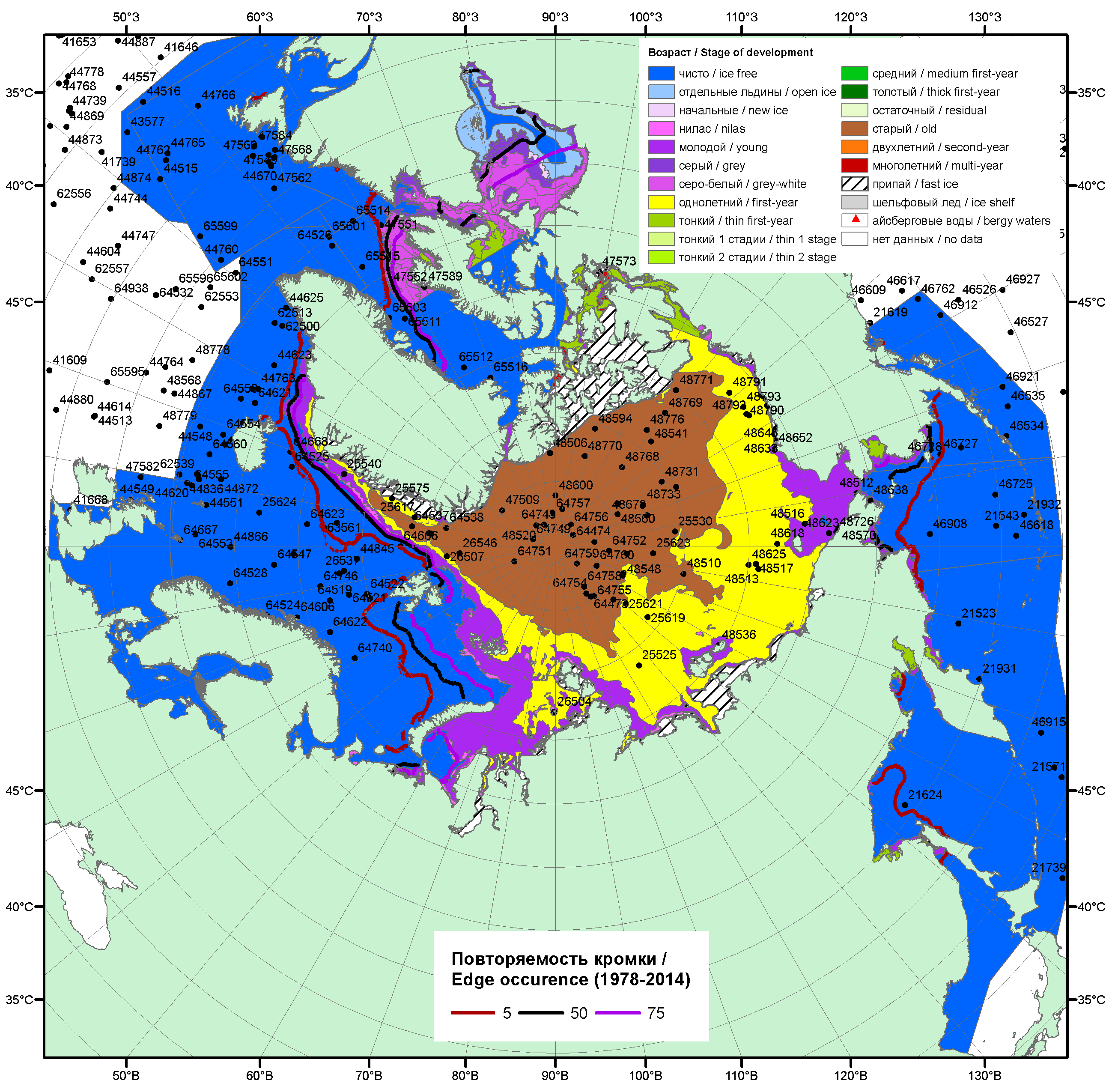 Рисунок 1а – Обзорная ледовая карта СЛО за 30.11.- 08.12.2015 г. на основе ледового анализа ААНИИ (08.12), Национального ледового центра США (03.12), Канадской ледовой службы (30.11), положение метеорологический дрейфующих буев IABP и Argos на 08.12.2015T1200+00 и повторяемость кромки за 01-05.12 за период 1979-2014 гг. по наблюдениям SSMR-SSM/I-SSMIS (алгоритм NASATEAM).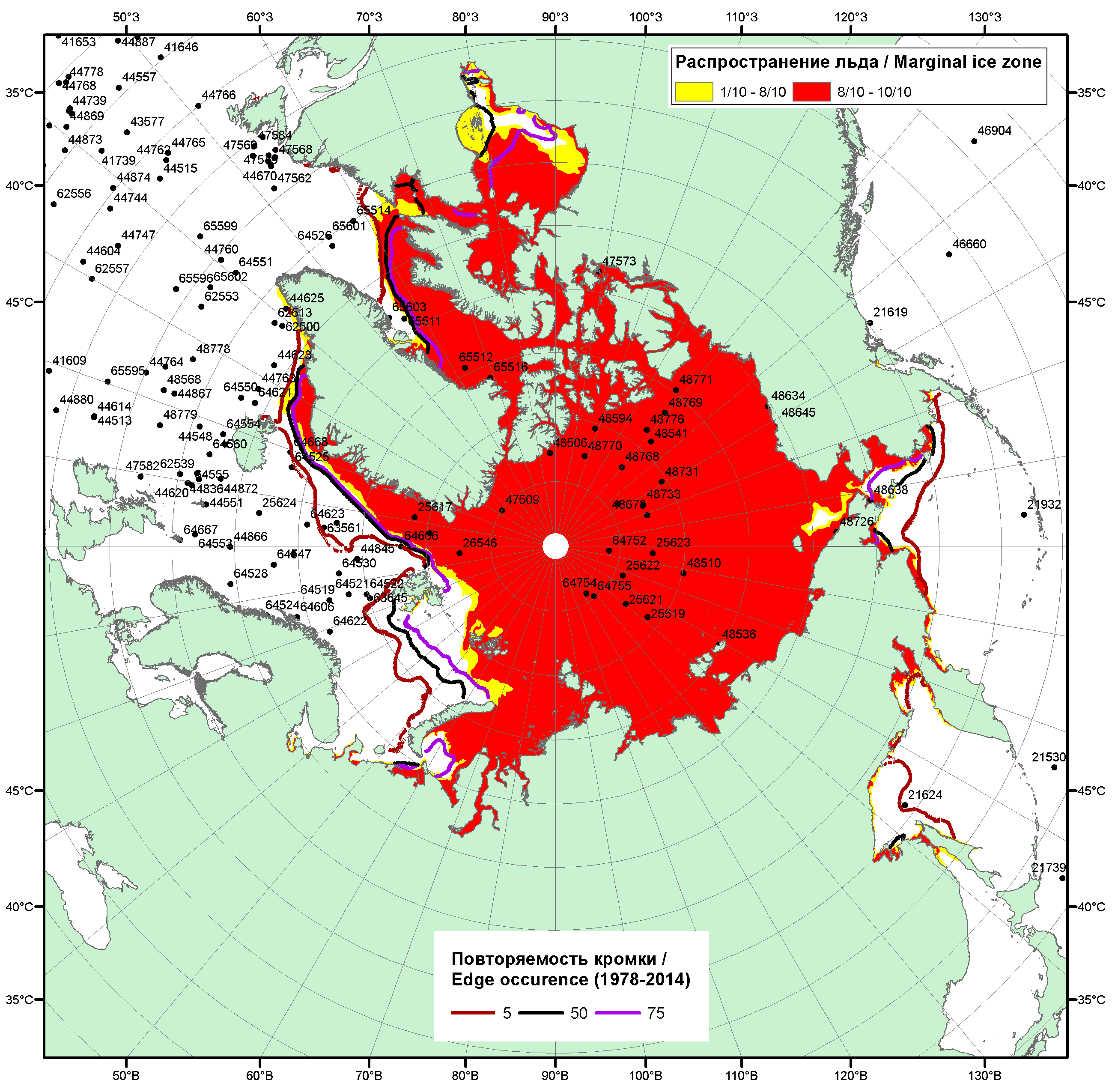 Рисунок 1б – Положение кромки льда и зон разреженных (<8/10) и сплоченных (≥8/10) льдов СЛО за 07.12.2015 г. на основе ледового анализа Национального Ледового Центра США, положение метеорологический дрейфующих буев IABP и Argos на 08.12.2015T1200+00 и повторяемость кромки за 06-10.12 за период 1979-2014 гг. по наблюдениям SSMR-SSM/I-SSMIS (алгоритм NASATEAM)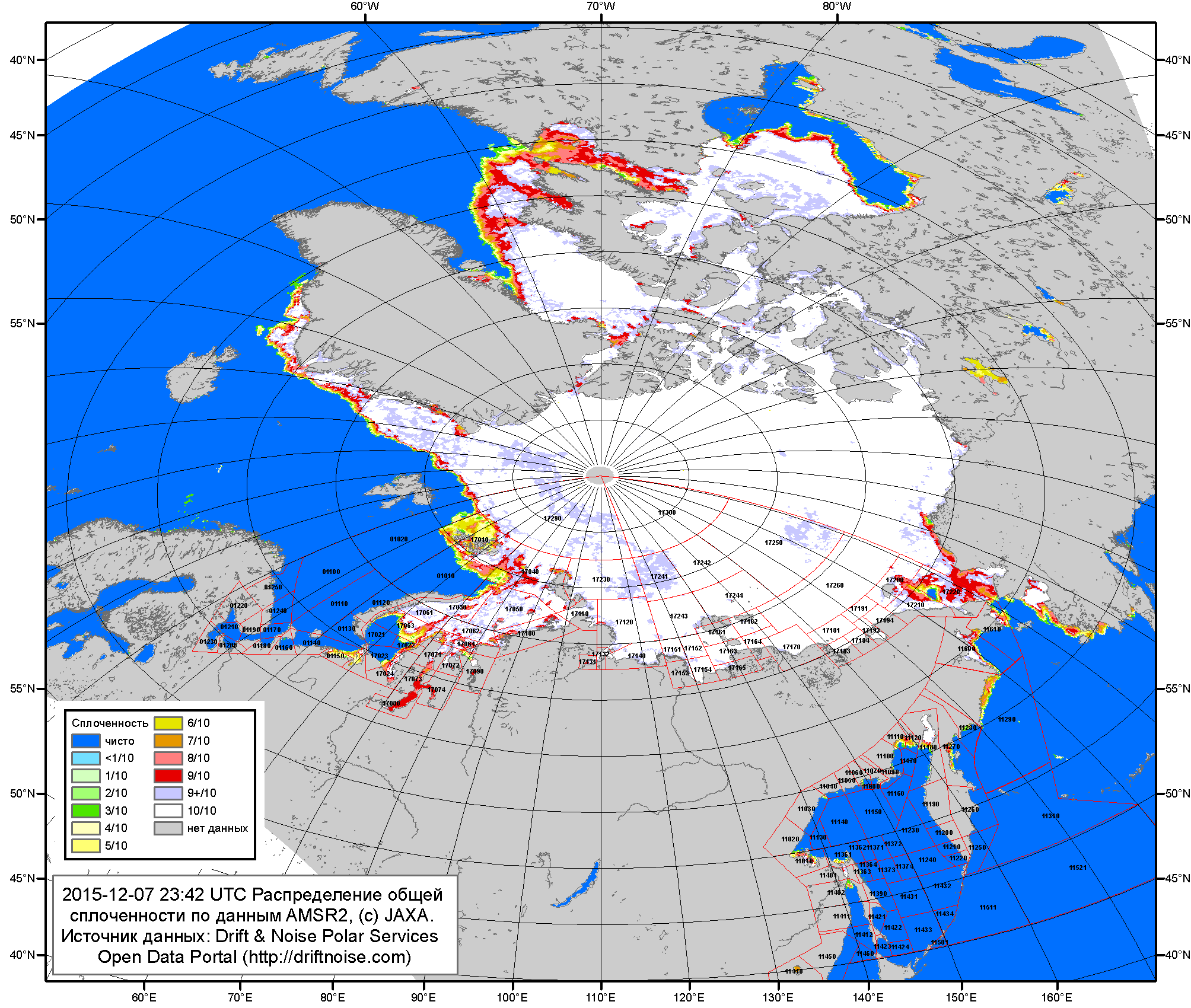 Рисунок 2a – Общая сплоченность морского льда СЛО и субарктических морей по данным AMSR2 на 07.12.2015 23:42 UTC и  границы районов ГМССБ МЕТЗОН XIII, XX и XXI.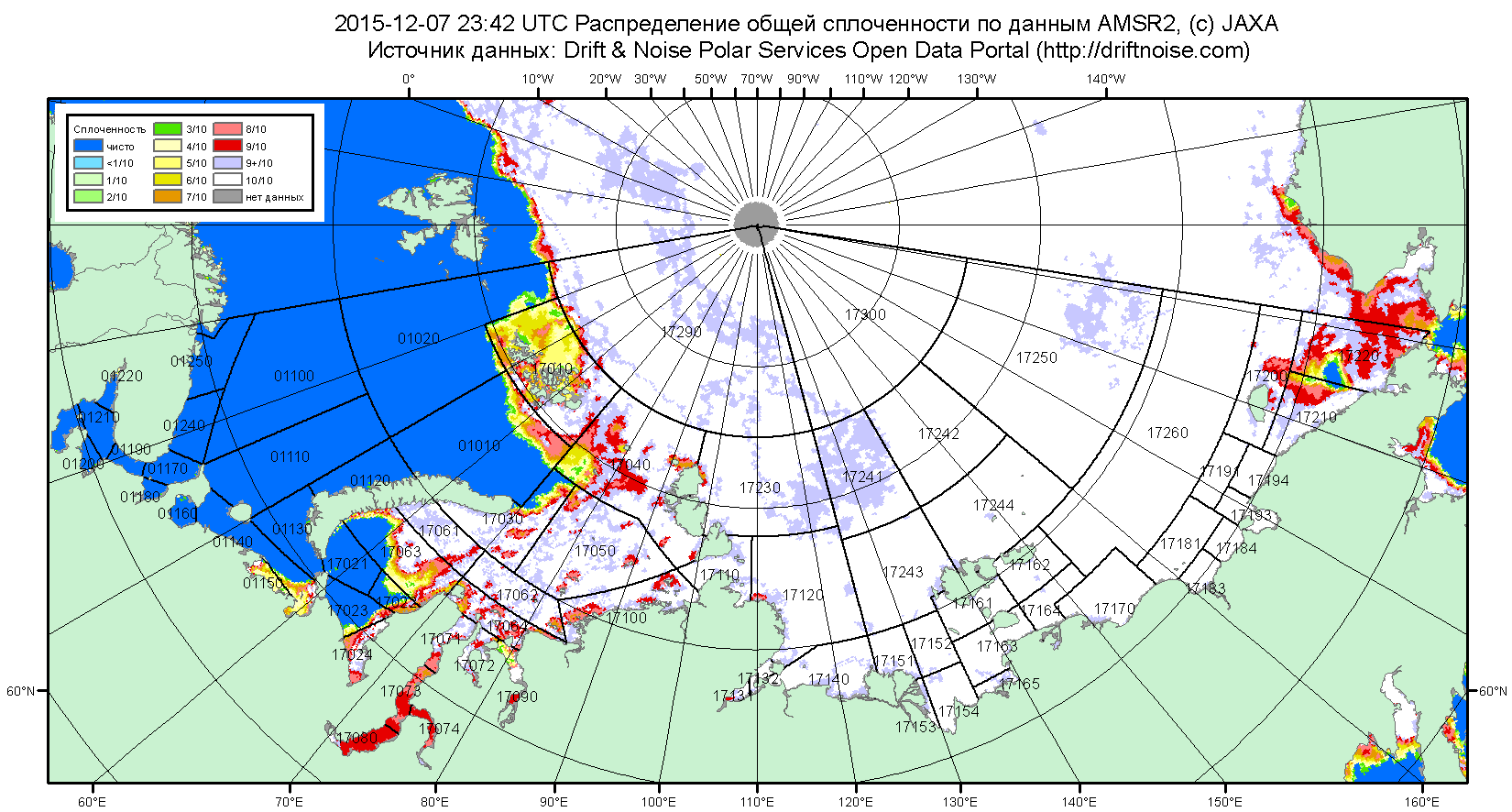 Рисунок 2б – Общая сплоченность морского льда морей СМП по данным AMSR2 на 07.12.2015 23:42 UTC и  границы районов ГМССБ МЕТЗОН XX и XXI.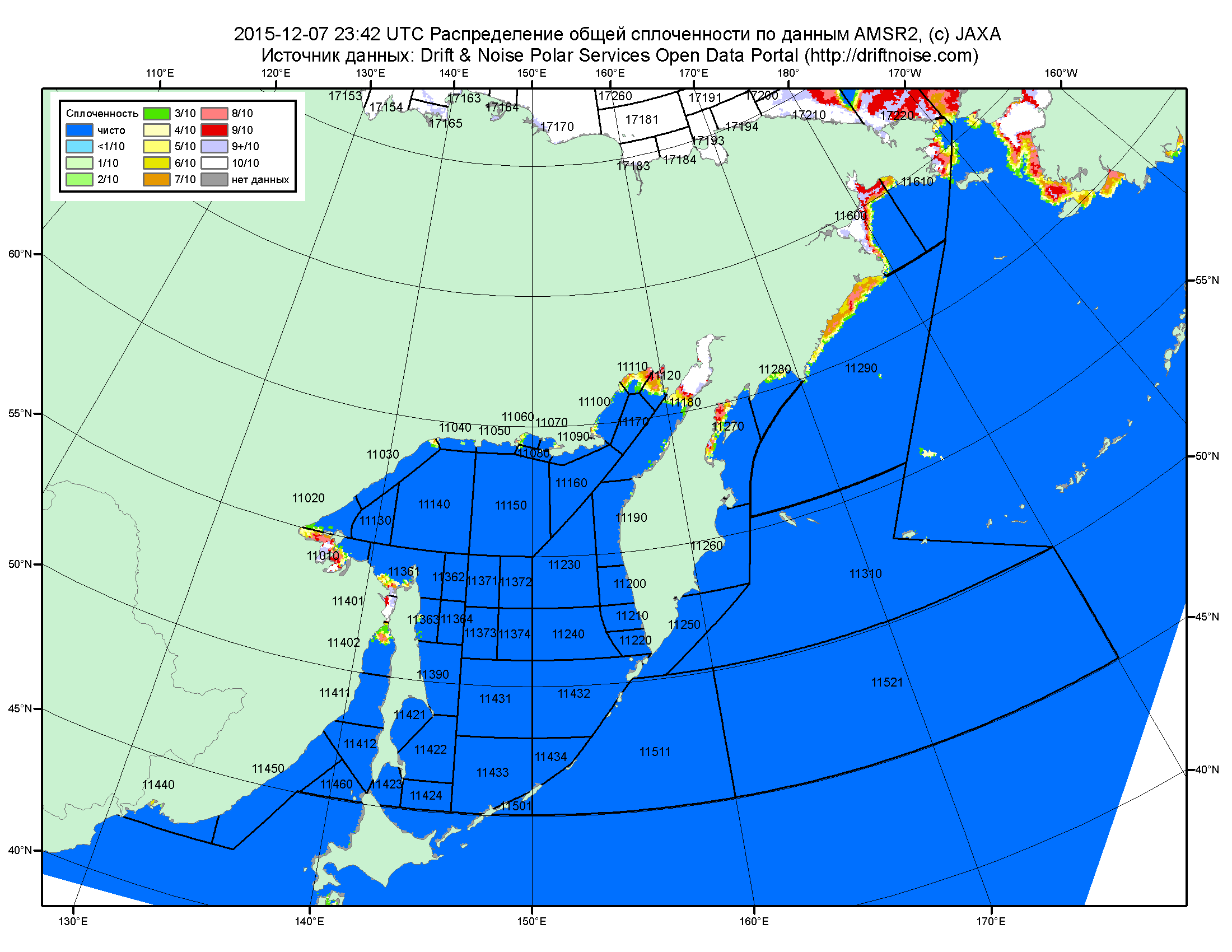 Рисунок 2в – Общая сплоченность морского льда дальневосточных морей по данным AMSR2 на 07.12.2015 23:42UTC и границы районов ГМССБ МЕТЗОНЫ XIII.Рисунок 3 – Обзорная ледовая карта СЛО за 30.11 - 08.12.2015 г. и аналогичные периоды 2007-2014 гг. на основе ледового анализа ААНИИ, Канадской ледовой службы и Национального ледового центра США.Рисунок 4 – Поля распределения средневзвешенной толщины льда на основе совместной модели морского льда – океана ACNFS (HYCOM/NCODA/CICE) 08 декабря 2015 - 2010 гг. Таблица 1 – Динамика изменения значений ледовитости по сравнению с предыдущей неделей для морей Северной полярной области за 30 ноября – 06 декабря 2015 г. по данным наблюдений SSMR-SSM/I-SSMIS-AMSR2Таблица 2 - Медианные значения ледовитости для Северной полярной области, 3-х меридиональных секторов и моря СМП за текущие 30 и 7-дневные интервалы и её аномалии от 2010-2014 гг. и интервалов 2005-2015 гг. и 1978-2015 гг. по данным наблюдений SSMR-SSM/I-SSMIS-AMSR2, алгоритмы NASATEAM/BOOTSTRAPСеверная полярная областьСектор 45°W-95°E (Гренландское - Карское моря)Сектор 95°E-170°W (моря Лаптевых - Чукотское, Берингово, Охотское)Сектор 170°W-45°W (море Бофорта и Канадская Арктика)Северный Ледовитый океанМоря СМП (моря Карское-Чукотское)Таблица 3 – Экстремальные и средние значения ледовитости для Северной полярной области, 3 меридиональных секторов и моря СМП за текущий 7-дневный интервал по данным наблюдений SSMR-SSM/I-SSMIS-AMSR2, алгоритмы NASATEAM/BOOTSTRAPСеверная полярная областьСектор 45°W-95°E (Гренландское - Карское моря)Сектор 95°E-170°W (моря Лаптевых - Чукотское, Берингово, Охотское)Сектор 170°W-45°W (море Бофорта и Канадская Арктика)Северный Ледовитый океанМоря СМП (моря Карское-Чукотское)Рисунок 5 – Ежедневные оценки сезонного хода ледовитости для Северной Полярной Области и трех меридиональных секторов за период 26.10.1978 - 06.12.2015 по годам на основе расчетов по данным SSMR-SSM/I-SSMIS-AMSR2, алгоритмы NASATEAM/BOOTSTRAP: а) Северная полярная область, б) сектор 45°W-95°E (Гренландское – Карское моря), в) сектор 95°E-170°W (моря Лаптевых – Чукотское и Берингово, Охотское), г) сектор 170°W-45°W (море Бофорта и Канадская Арктика), д) Северный Ледовитый океан, е) Северный морской путь (Карское - Чукотское моря).Рисунок 6 – Медианные распределения сплоченности льда за текущие 7 и 30-дневные промежутки и её разности относительно медианного распределения за те же месяца за периоды 1979-2015 (центр) и 2005-2015 гг. (справа) на основе расчетов по данным SSMR-SSM/I-SSMIS-AMSR2, алгоритмы NASATEAM/BOOTSTRAP.Южный океан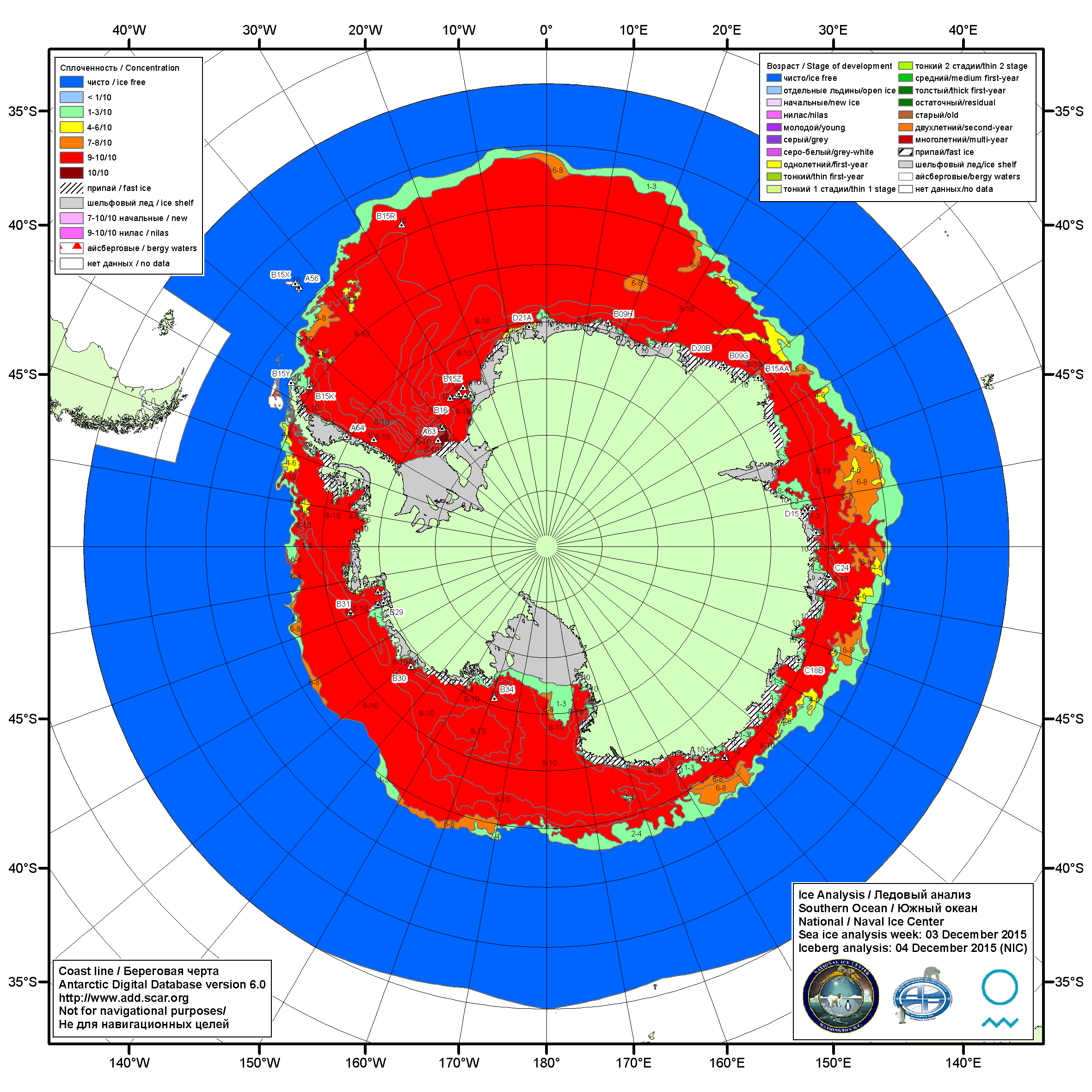 Рисунок 7а – Ледовая карта Южного океана (цветовая окраска по общей сплоченности) и расположение крупных айсбергов на основе информации совместного ледового анализа НЛЦ США, ААНИИ и НМИ (Норвегия) за 03.12.2015.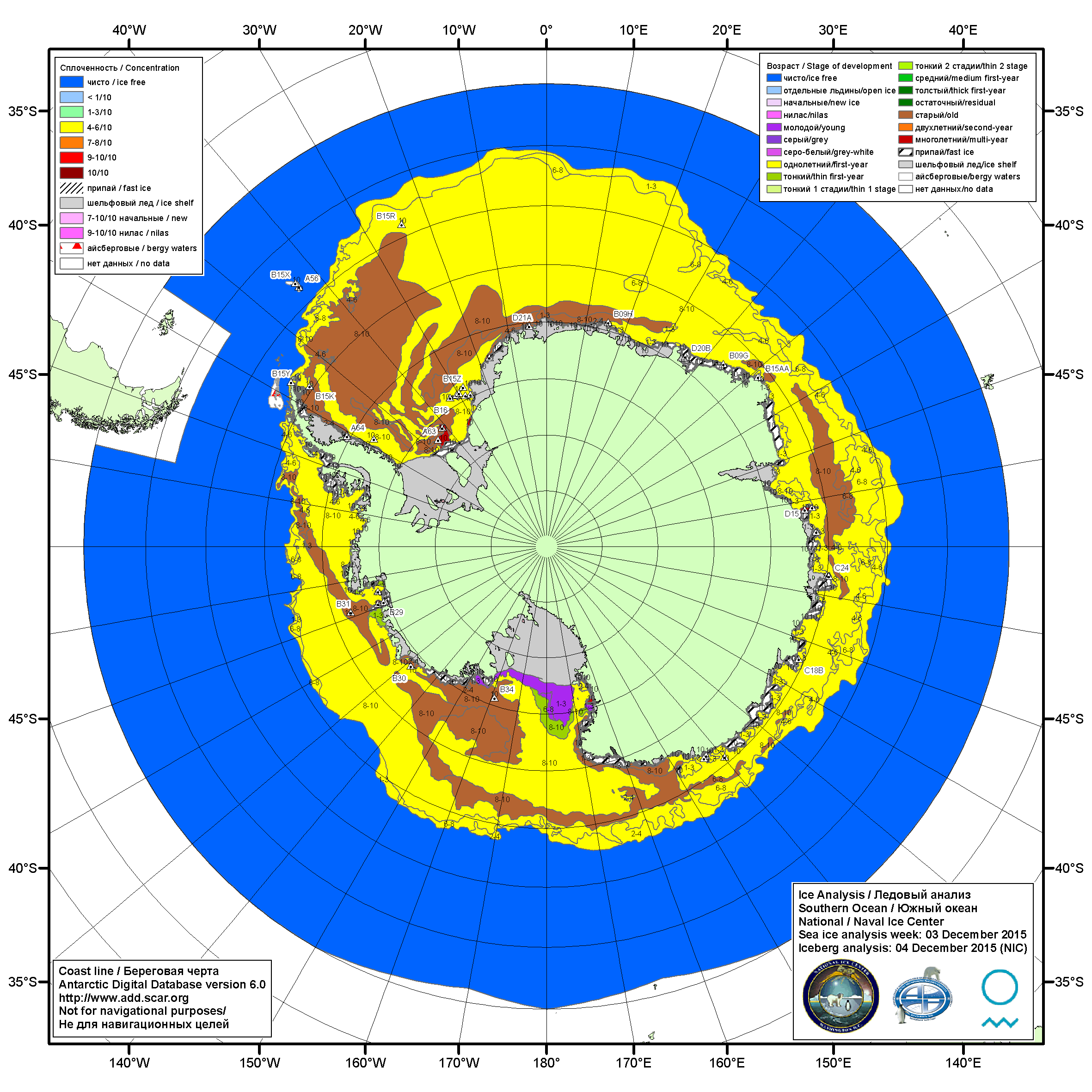 Рисунок 7б – Ледовая карта Южного океана (цветовая окраска по возрасту) и расположение крупных айсбергов на основе информации совместного ледового анализа НЛЦ США, ААНИИ и НМИ (Норвегия) за 03.12.2015.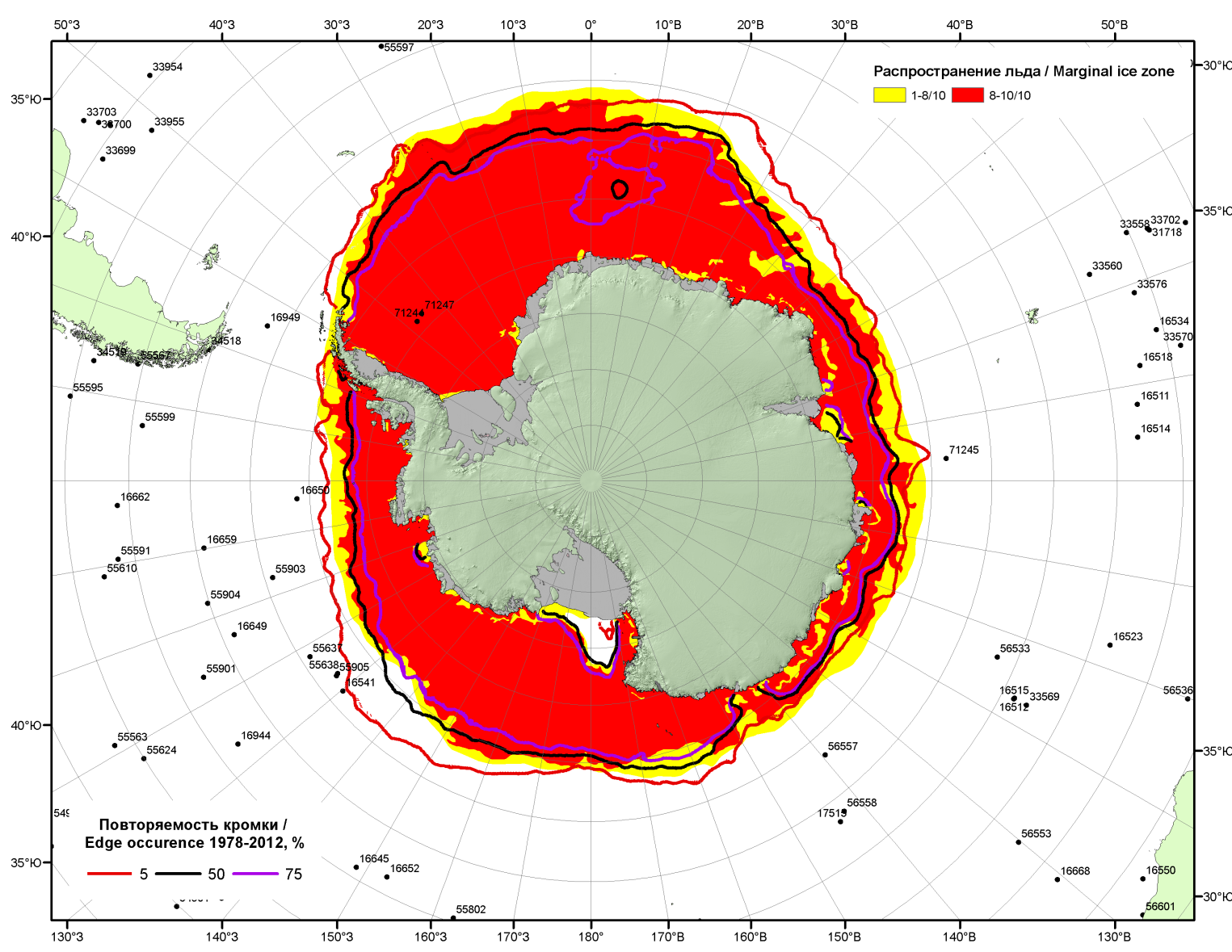 Рисунок 7в – Положение кромки льда и зон разреженных (<8/10) и сплоченных (≥8/10) льдов Южного океана за 07.12.2015 г. на основе ледового анализа Национального Ледового Центра США, положение метеорологический дрейфующих буев IABP и Argos на 08.12.2015T1200+00 и повторяемость кромки за 06-10.12 за период 1979-2014 гг. по наблюдениям SSMR-SSM/I-SSMIS (алгоритм NASATEAM)Рисунок 8 – Ежедневные оценки сезонного хода ледовитости Южного Океана и меридиональных секторов за период 26.10.1978 – 06.12.2015 по годам на основе расчетов по данным SSMR-SSM/I-SSMIS-AMSR2, алгоритм NASATEAM/BOOTSTRAP: а) Южный Океан, б) Атлантический сектор (60°W-30°E, море Уэдделла), в) Индоокеанский сектор (30°E-150°E, моря Космонавтов, Содружества, Моусона), г) Тихоокеанский сектор (150°E-60°W, моря Росса, Беллинсгаузена) Рисунок 9 – Медианные распределения общей сплоченности льда за текущие 7 и 30-дневные промежутки (слева) и её разности относительно медианного распределения за тот же месяц за периоды 1978-2015 (центр) и 2005-2015 гг. (справа) на основе расчетов по данным SSMR-SSM/I-SSMIS-AMSR2, алгоритм NASATEAM/BOOTSTRAPТаблица 4 – Динамика изменения значений ледовитости по сравнению с предыдущей неделей для морей Южного океана за 30 ноября – 06 декабря 2015 г. по данным наблюдений SSMR-SSM/I-SSMISТаблица 5 - Медианные значения ледовитости для Южного океана и 3 меридиональных секторов за текущие 30 и 7-дневные интервалы и её аномалии от 2010-2014 гг. и интервалов 2005-2015 гг. и 1978-2015 гг. по данным наблюдений SSMR-SSM/I-SSMIS-AMSR2, алгоритм NASATEAM/BOOTSTRAPЮжный ОкеанАтлантический сектор (60°W-30°E, море Уэдделла)Индоокеанский сектор (30°E-150°E, моря Космонавтов, Содружества, Моусона)Тихоокеанский сектор (150°E-60°W, моря Росса, Беллинсгаузена)Таблица 6 – Экстремальные и средние значения ледовитости для Южного океана и 3 меридиональных секторов за текущий 7-дневный интервал по данным наблюдений SSMR-SSM/I-SSMIS-AMSR2, алгоритм NASATEAM/BOOTSTRAPЮжный ОкеанАтлантический сектор (60°W-30°E, море Уэдделла)Индоокеанский сектор (30°E-150°E, моря Космонавтов, Содружества, Моусона)Тихоокеанский сектор (150°E-60°W, моря Росса, Беллинсгаузена)Приложение 1 – Статистические значения ледовитостей по отдельным акваториям Северной Полярной Области и Южного океанаТаблица 7 – Средние, аномалии среднего и экстремальные значения ледовитостей для Северной полярной области и её отдельных акваторий за текущие 7-дневный (неделя) и 30-дневный промежутки времени по данным наблюдений SSMR-SSM/I-SSMIS-AMSR2, алгоритм NASATEAM/BOOTSTRAP за период 1978-2015 гг.30.11-06.1207.11-06.12Таблица 8 – Средние, аномалии среднего и экстремальные значения ледовитостей для Южного океана и его отдельных акваторий за текущие 7-дневный (неделя) и 30-дневный промежутки времени по данным наблюдений SSMR-SSM/I-SSMIS-AMSR2, алгоритм NASATEAM/BOOTSTRAP за период 1978-30.11-06.1207.11-06.12Таблица 9 – Динамика изменения значений ледовитости по сравнению с предыдущей неделей для морей Северной полярной области и Южного океана за текущий 7-дневный (неделя) промежуток времени по данным наблюдений SSMIS-AMSR230.11-06.1230.11-06.1230.11-06.1230.11-06.1230.11-06.1230.11-06.1230.11-06.12Характеристика исходного материала и методика расчетовДля иллюстрации ледовых условий Арктического региона представлены совмещенные региональные карты ААНИИ, ГМЦ России, ледовой службы Германии (BSH), Канадской ледовой службы – КЛС и Национального ледового центра США - НЛЦ. Совмещение карт выполнено путем перекрытия слоев (ААНИИ, слой #1), (региональная карта НЛЦ, слой #1), (ГМЦ России, слой #1), (BSH, слой #1) -> (КЛС, слой #2)  –> (обзорная карта НЛЦ, слой #3). Как результат, карты ААНИИ характеризуют ледовые условия морей Гренландского…Бофорта и Охотского, карты ГМЦ России – Азовского, Каспийского и Белого, карты НЛЦ – Берингова моря, карты BSH – Балтийского карты КЛС - морей Бофорта, Канадского архипелага, Баффина, Девисова пролива, Лабрадор, Св. Лаврентия, а НЛЦ - Арктического Бассейна, Линкольна,  южной части Гренландского моря, а также в летний период – моря Бофорта, Чукотское и Берингово (при этом полный охват карт НЛЦ – вся акватория СЛО и субполярные моря). Для построения совмещенных карт используется архив данных в обменном формате ВМО СИГРИД3 Мирового центра данных по морскому льду (МЦД МЛ). В пределах отдельного срока выборка карт из архива проводилась по критериям близости карт к сроку выпуска карты ААНИИ с максимальным интервалом времени между картами до 7 суток (день недели выпуска карт ААНИИ и ГМЦ России– каждая среда, BSH – каждый понедельник, КЛС – каждый вторник, НЛЦ – 1 раз в 2 недели по вторникам для циркумполярных карт и понедельник – четверг для региональных карт). Для иллюстрации полей толщин льда СЛО использованы ежедневные данные по распределению средневзвешенной толщины льда численной модели ACNFS. Численная модель ACNFS имеет пространственное разрешение 1/12° и является совместной моделью морского льда – океана диагностики и краткосрочного прогнозирования состояния ледяного покрова  всех акваторий Северного полушария севернее 40 с.ш. В модели ACNFS используется ледовый блок CICE (Hunke and Lipscomb, 2008), совмещенный с  моделью океана HYCOM (Metzger et al., 2008, 2010). Атмосферный форсинг включает поля приземных метеопараметров и радиационного баланса поверхности. Исходная ледовая информация, используемая для расчетов по модели, включают данные альтиметра, ТПО, сплоченность, профиля температуры и солёности воды.Для иллюстрации ледовых условий Южного океана, а также Северной Полярной области за последние сутки используются ежедневные циркумполярные ледовые информационные продукты НЛЦ США по оценке расположения кромки льда и ледяных массивов - MIZ (Marginal Ice Zone). Для цветовой окраски карт использован стандарт ВМО (WMO/Td. 1215) для зимнего (по возрасту) и летнего (по общей сплоченности) периодов. Следует также отметить, что в зонах стыковки карт ААНИИ, ГМЦ России, КЛС и НЛЦ наблюдается определенная несогласованность границ и характеристик ледовых зон вследствие ряда различий в ледовых информационных системах подготавливающих служб (карты для Балтийского моря представлены только BSH или ААНИИ). Однако, данная несогласованность несущественна для целей интерпретации ледовых условий в рамках настоящего обзора. Для получения оценок ледовитости (extent) и приведенной ледовитости – площади льда (area) отдельных секторов, морей, частей морей Северной полярной области и Южного океана и климатического положения кромок заданной повторяемости на основе данных спутниковых систем пассивного микроволнового зондирования SSMR-SSM/I-SSMIS-AMSR2 в МЦД МЛ ААНИИ принята следующая технология расчетов:источник данных – архивные (Cavalieri et al., 2008, Meier et al., 2006) и квазиоперативные (Maslanik and Stroeve, 1999) c задержкой 1-2 дня ежедневные матрицы (поля распределения) оценок общей сплоченности Северной (севернее 45° с.ш.) и Южной (южнее 50° с.ш.) Полярных областей на основе обработанных по алгоритму NASATEAM данных многоканальных микроволновых радиометров SSMR-SSM/I-SSMIS ИСЗ NIMBUS-7 и DMSP за период с 26.10.1978 г. по настоящий момент времени, копируемые с сервера НЦДСЛ;источник данных – ежедневные матрицы (поля распределения) оценок общей сплоченности Северной и Южной полярной областей на основе обработанных по алгоритму Bootstrap данных многоканального микроволнового радиометра AMSR2 ИСЗ GCOM-W1(SHIZUKU) за период с 01.07.2012 г. по настоящий момент времени, предоставленные Японским космическим агентством (provided by JAXA);область расчета – Северная и Южная Полярные области и их регионы с использованием масок океан/суша НЦДСЛ (http://nsidc.org/data/polar_stereo/tools_masks.html);границы используемых масок расчета отдельных меридиональных секторов, морей, частей морей Северной полярной области и Южного океана представлены на рисунках П1 – П2, не совпадают с используемыми в НЦДСЛ масками для отдельных акваторий Мирового океана и основаны на номенклатуре ААНИИ для морей Евразийского шельфа (Гренландское - Чукотское), Атласе Северного ледовитого океана (1980) и Атласе океанов (1980) издательства ГУНИО МО.вычислительные особенности расчета – авторское программное обеспечение ААНИИ с сохранением точности расчетов и оценке статистических параметров по гистограмме распределения и свободно-распространяемое программное обеспечение GDAL для векторизации полей климатических параметров;Исходная информация в формате ВМО СИГРИ3 доступна на сервере МЦД МЛ по адресам http://wdc.aari.ru/datasets/d0004 (карты ААНИИ), http://wdc.aari.ru/datasets/d0031 (карты КЛС), http://wdc.aari.ru/datasets/d0032 (карты НЛЦ), ), http://wdc.aari.ru/datasets/d0033  (карты ГМЦ России) и ), http://wdc.aari.ru/datasets/d0035 (карты BSH).   В графическом формате PNG совмещенные карты ААНИИ-КЛС-НЛЦ доступны по адресу http://wdc.aari.ru/datasets/d0040. Результаты расчетов ледовитости Северной, Южной полярных областей, их отдельных меридиональных секторов, морей и частей морей доступны на сервере МЦД МЛ ААНИИ в каталогах соответственно http://wdc.aari.ru/datasets/ssmi/data/north/extent/ и http://wdc.aari.ru/datasets/ssmi/data/south/extent/.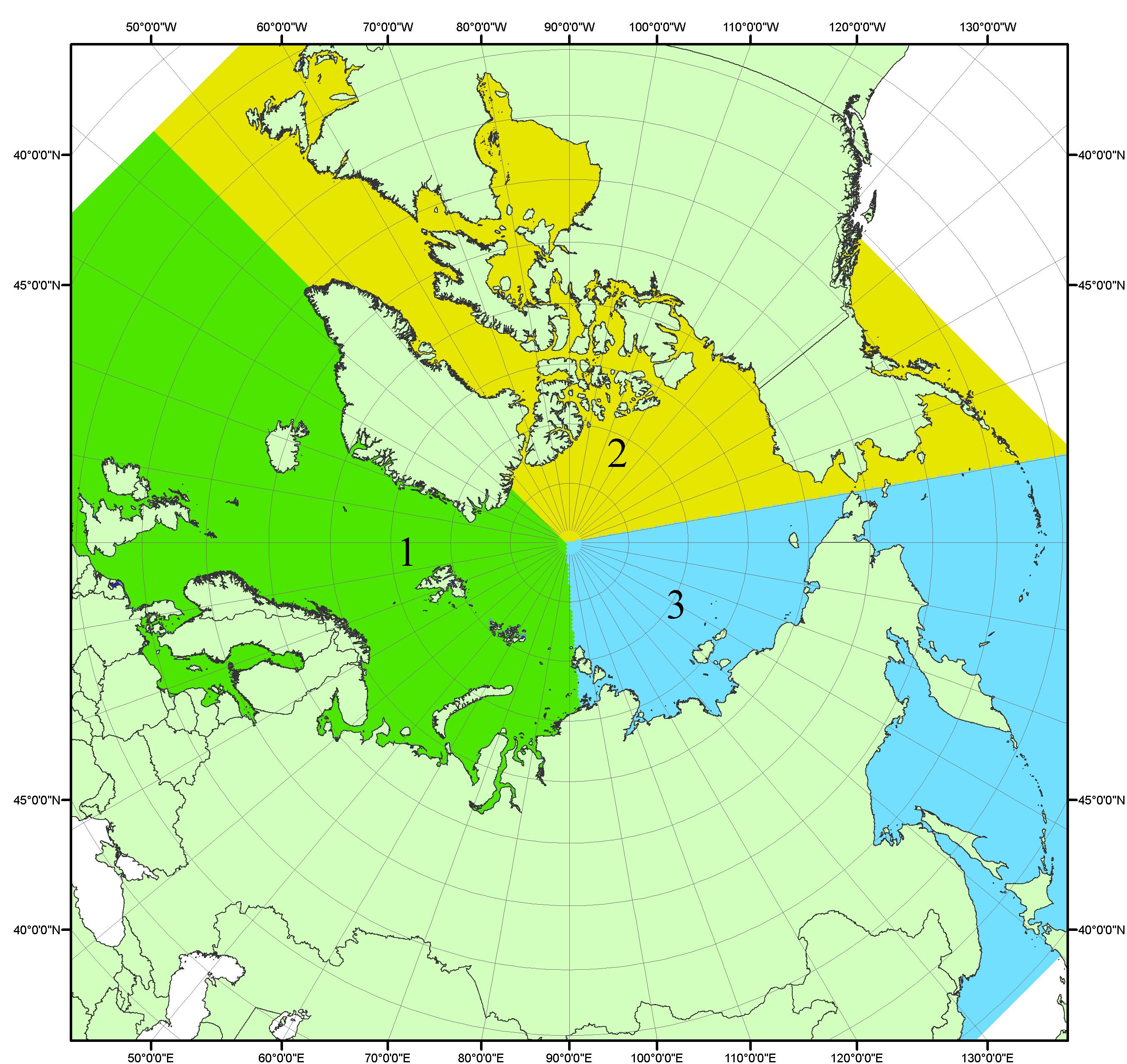 Рисунок П1 – Секторальное деление северной полярной области. 1 - Сектор 45°W-95°E (Гренландское - Карское моря); 2 - Сектор 170°W-45°W (море Бофорта и Канадская Арктика); 3 - Сектор 95°E-170°W (моря Лаптевых - Чукотское, Берингово, Охотское, Японское)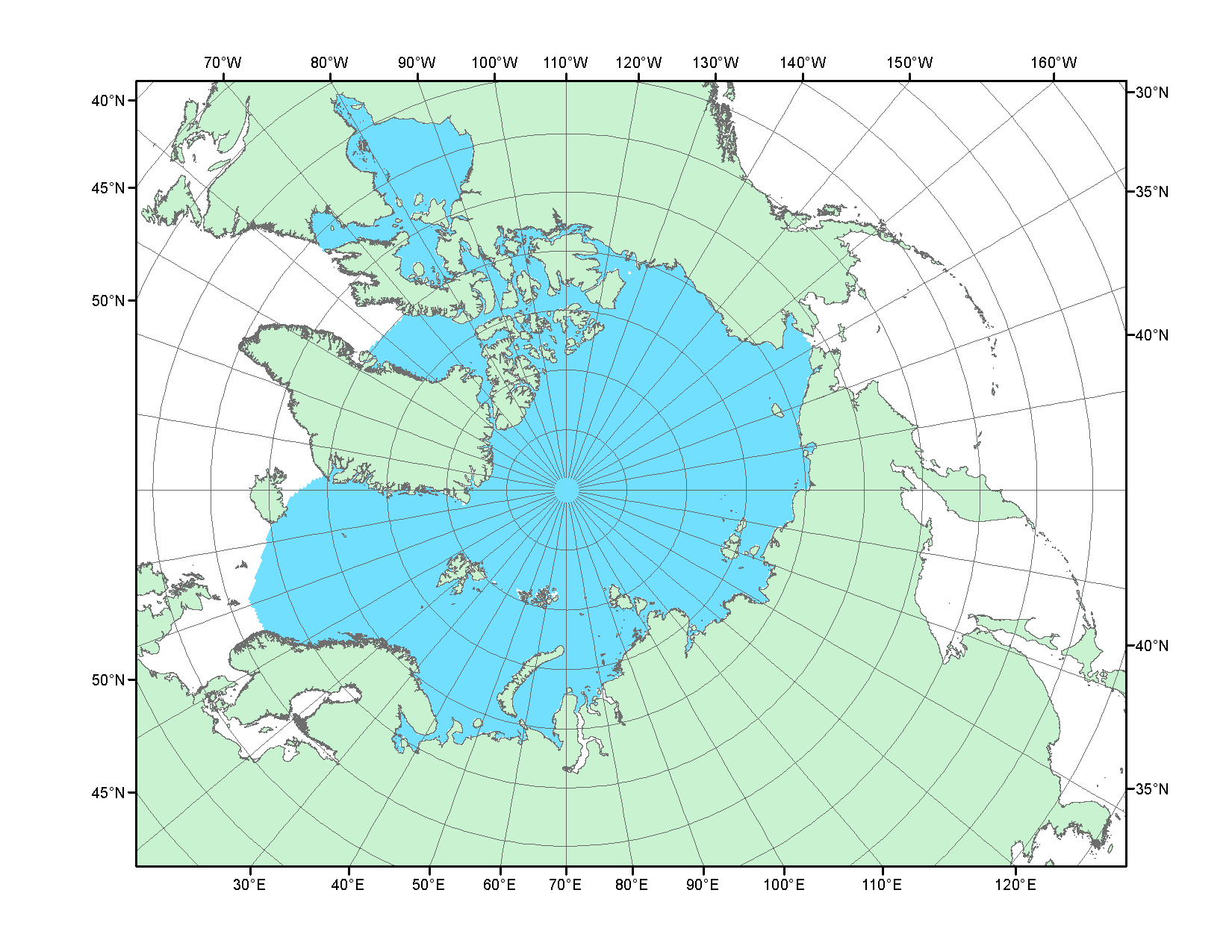 Рисунок П2 – Северный ледовитый океан в официальных границах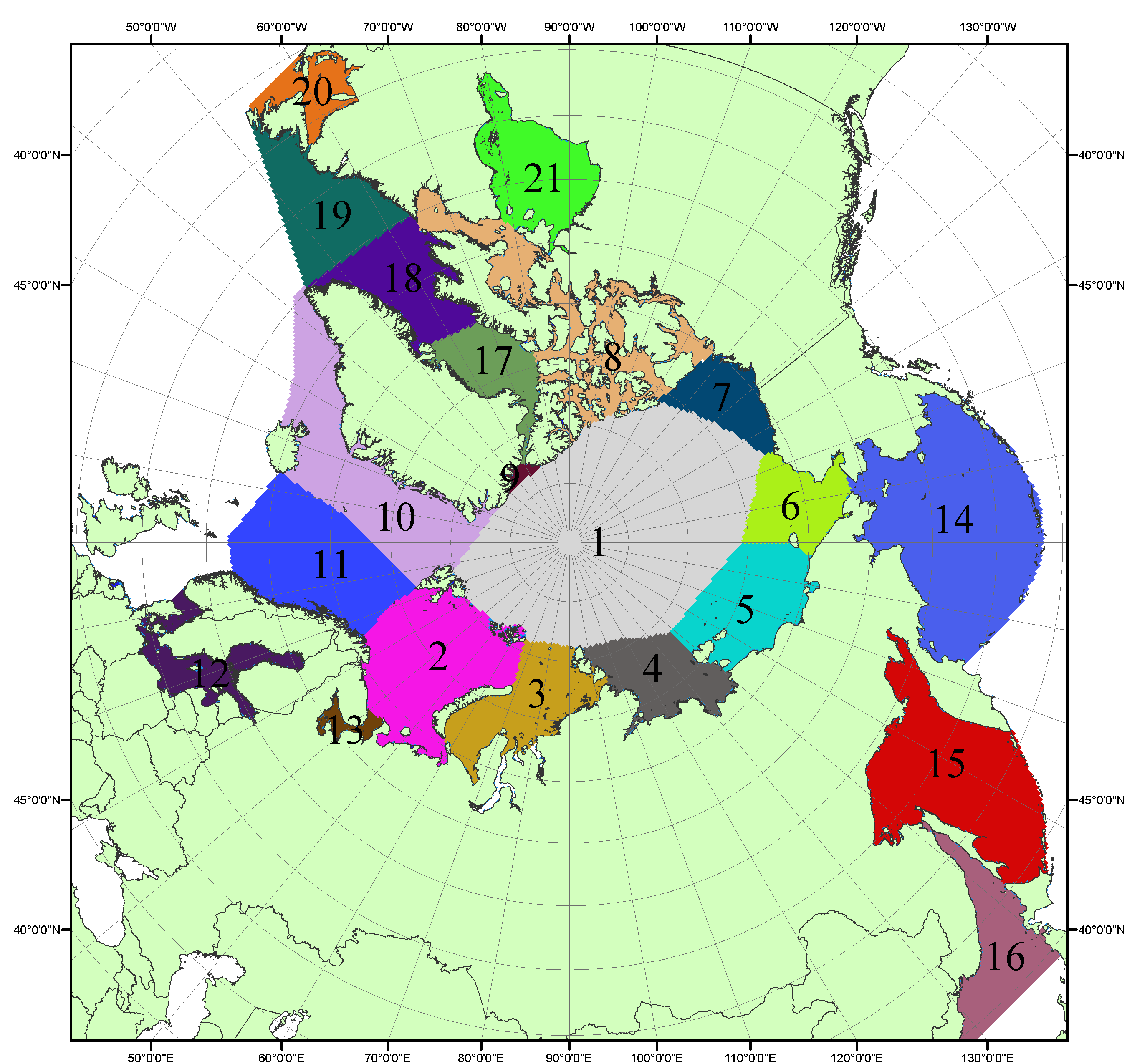 Рисунок П3 – Моря северной полярной области. 1 – Арктический бассейн; 2- Баренцево море; 3 – Карское море; 4 – море Лаптевых; 5 - Восточно-Сибирское море; 6 – Чукотское море; 7 – море Бофорта; 8 – Канадский архипелаг; 9 – море Линкольна; 10 – Гренландское море; 11 – Норвежское море; 12 – Балтийское море; 13 – Белое море; 14 – Берингово море; 15 – Охотское море; 16 – Японское море; 17 – море Баффина; 18 – Дейвисов пролив; 19 – море Лабрадор; 20 – залив Святого Лаврентия; 21 – Гудзонов залив.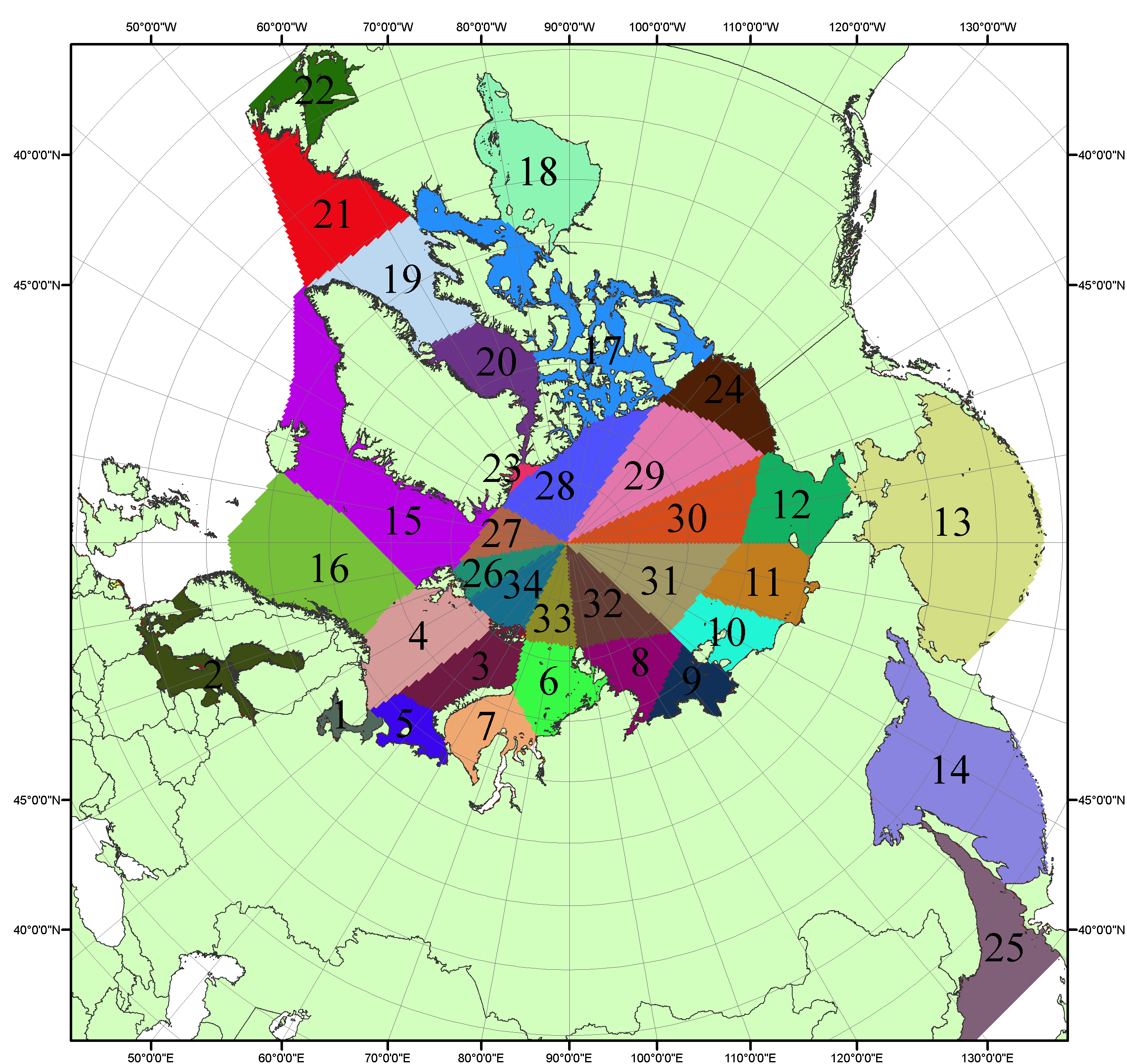 Рисунок П4 – Сектора и моря северной полярной области. 1 - Белое море; 2- Балтийское море; 3 – Баренцево море (СВ); 4 – Баренцево море (З); 5 - Баренцево море (ЮВ); 6 – Карское море (СВ); 7 – Карское море (ЮЗ); 8 – море Лаптевых (В); 9 – море Лаптевых (З); 10 – Восточно-Сибирское море (З); 11 – Восточно-Сибирское море (В); 12 –Чукотское море; 13 –Берингово море; 14 – Охотское море; 15 –Гренландское море; 16 – Норвежское море; 17 – Канадский архипелаг; 18 – Гудзонов залив; 19 – Дейвисов пролив; 20 - море Баффина; 21 – море Лабрадор; 22 - залив Святого Лаврентия; 23 - море Линкольна; 24 - море Бофорта; 25 - Японское море; 26 - сектор АО (30°з.д. – 10°в.д.); 27 – сектор АО (10°в.д. – 30°в.д.); 28 - сектор АО (30°в.д. – 65°в.д.); 29 - сектор АО (65°в.д. – 96°в.д.);30 - сектор АО (96°в.д. – 140°в.д.);31 - сектор АО (140°в.д. – 180°в.д.); 32 - сектор АО (180°в.д. – 156°з.д.); 33 - сектор АО (156°з.д. – 123°з.д.); 34 - сектор АО (123°з.д. – 30°з.д.).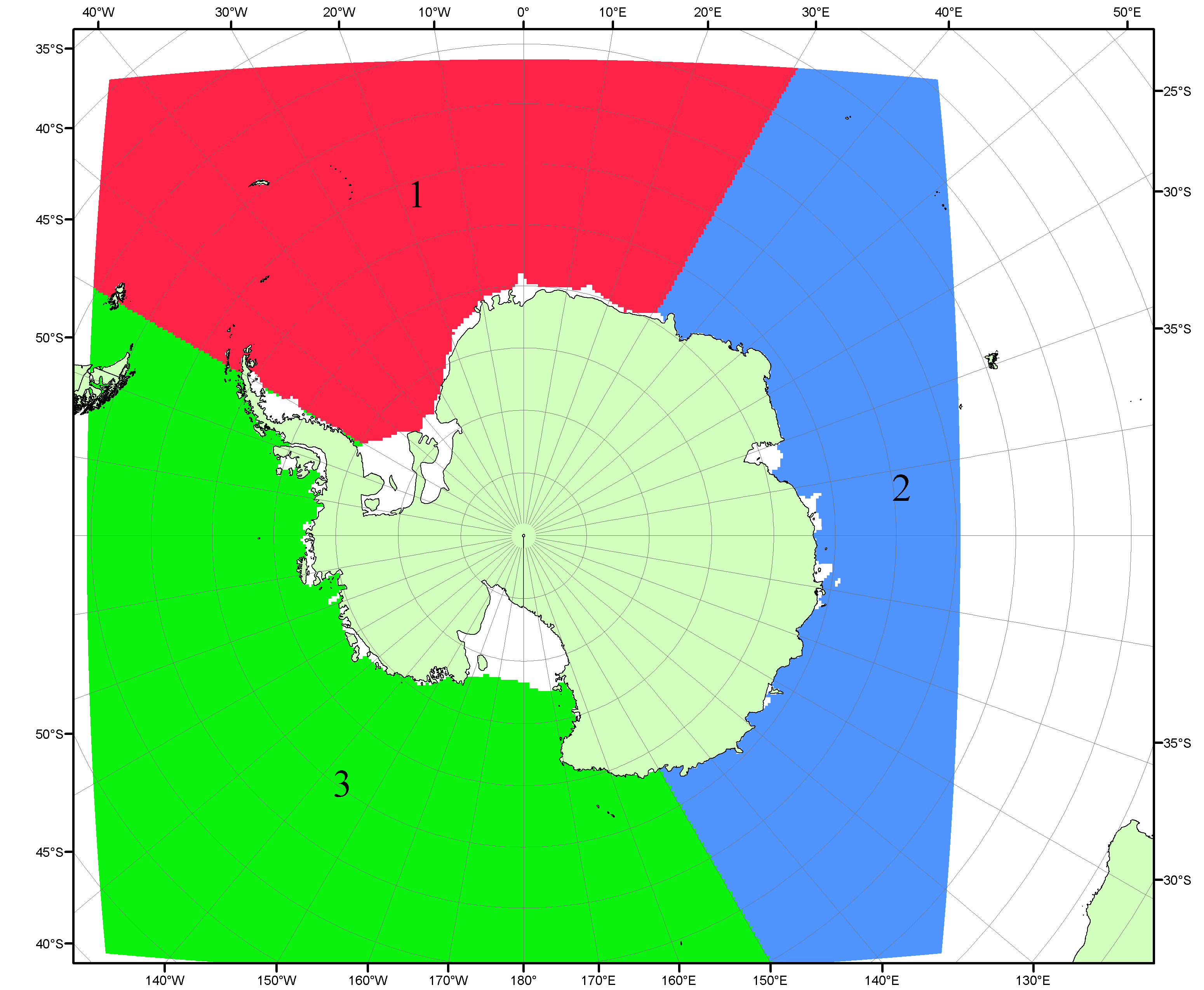 Рисунок П5 – Секторальное деление Южного океана. 1 - Атлантический сектор (60°W-30°E, море Уэдделла); 2 - Индоокеанский сектор (30°E-150°E, моря Космонавтов, Содружества, Моусона); 3 - Тихоокеанский сектор (150°E-60°W, моря Росса, Беллинсгаузена)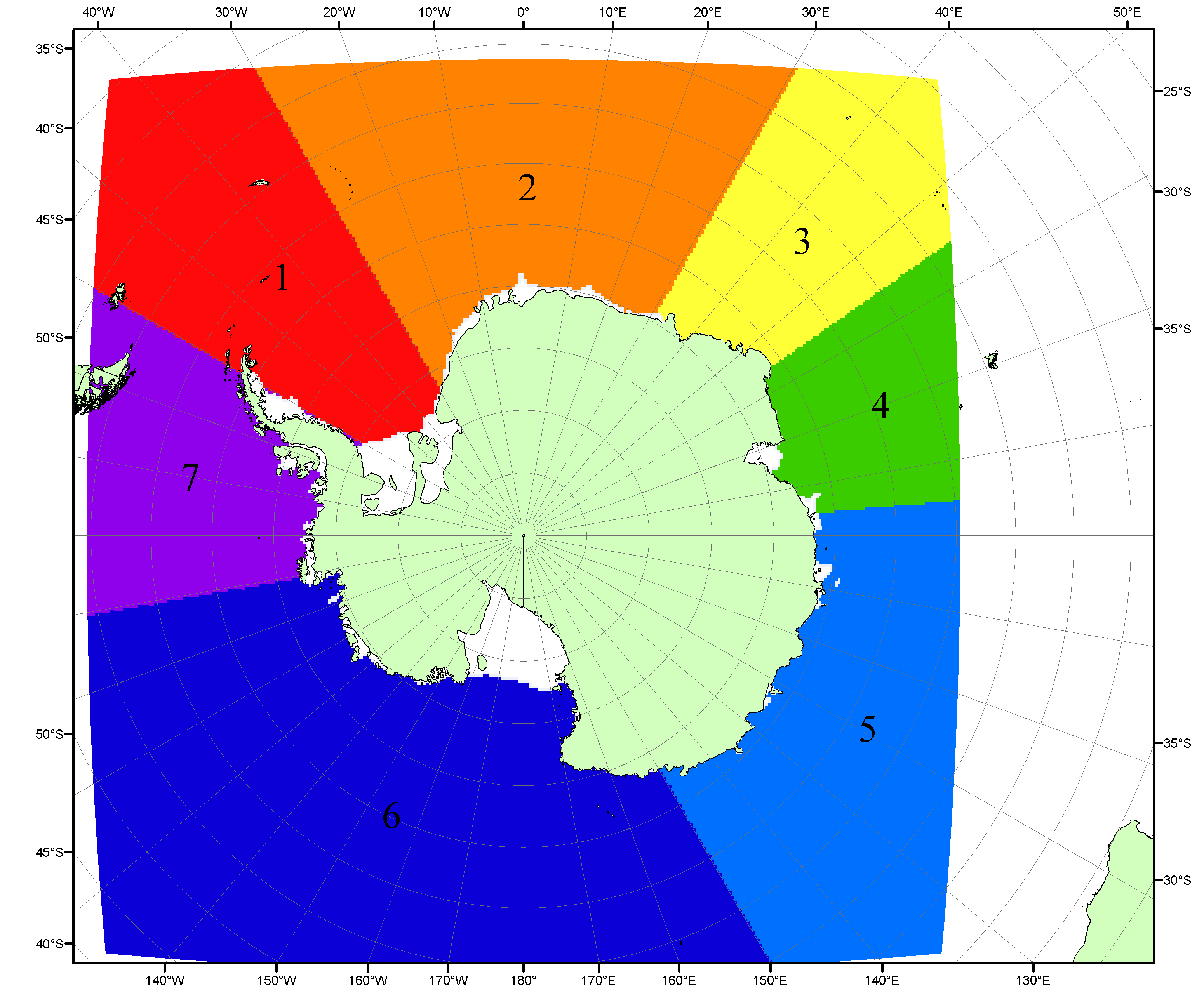 Рисунок П6 – Моря Южного океана. 1 – Западная часть моря Уэдделла; 2- Восточная часть моря Уэдделла; 3 – Море Космонавтов; 4 – море Содружества; 5 – море Моусона; 6 – море Росса; 7 – Море Беллинсгаузена.Список источников1. Атлас океанов. Северный Ледовитый океан. – 1980. М: Изд. ГУНИО МО СССР ВМФ – 184 с.2. Атлас океанов. Термины. Понятия. Справочные таблицы. - Изд. ВМФ МО СССР.-1980.3. Границы океанов и морей. – 1960. Л.: Изд. ГУНИО ВМФ. – 51 с.4. Andersen, S., R. Tonboe, L. Kaleschke, G. Heygster, and L. T. Pedersen, Intercomparison of passive microwave sea ice concentration retrievals over the high-concentration Arctic sea ice.// J. Geophys. Res. – 2007. – Vol. 112. C08004, doi:10.1029/2006JC003543.5. Cavalieri, D., C. Parkinson, P. Gloersen, and H. J. Zwally. 1996, updated 2008. Sea Ice Concentrations from Nimbus-7 SMMR and DMSP SSM/I Passive Microwave Data, [1978.10.26 – 2007.12.31]. Boulder, Colorado USA: National Snow and Ice Data Center. Digital media.6. Meier, W., F. Fetterer, K. Knowles, M. Savoie, M. J. Brodzik. 2006, updated quarterly. Sea Ice Concentrations from Nimbus-7 SMMR and DMSP SSM/I Passive Microwave Data, [2008.01.01 – 2008.03.25]. Boulder, Colorado USA: National Snow and Ice Data Center. Digital media.7. Maslanik, J., and J. Stroeve. 1999, updated daily. Near-Real-Time DMSP SSM/I-SSMIS Daily Polar Gridded Sea Ice Concentrations, [2008.03.26 – present moment]. Boulder, Colorado USA: National Snow and Ice Data Center. Digital media.8. Ice Chart Colour Code Standard. - JCOMM Technical Report Series No. 24, 2004, WMO/TD-No.1215. (http://jcomm.info/index.php?option=com_oe&task=viewDocumentRecord&docID=4914)9. JAXA GCOM-W1 ("SHIZUKU") Data Providing Service - http://gcom-w1.jaxa.jp/index.html 10. ACNFS on Internet - http://www7320.nrlssc.navy.mil/hycomARC 11. Posey, P.G., E.J. Metzger, A.J. Wallcraft, O.M Smedstad and M.W. Phelps, 2010: Validation of the 1/12° Arctic Cap Nowcast/Forecast System (ACNFS). Naval Report NRL/MR/7320-10-9287, Stennis Space Center, MS.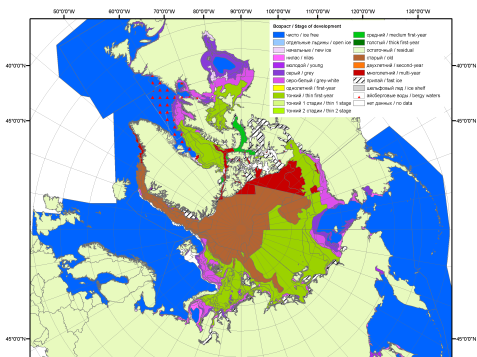 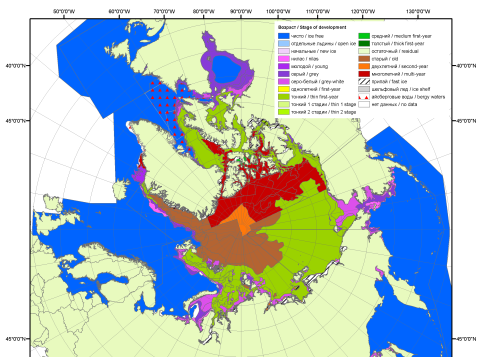 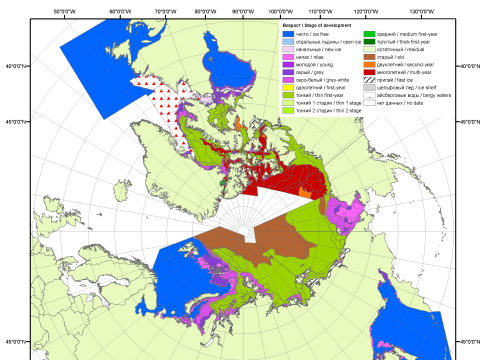 200720082009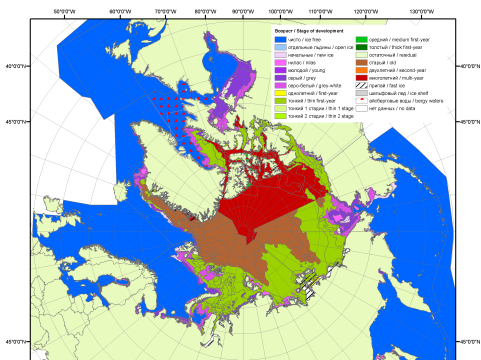 2010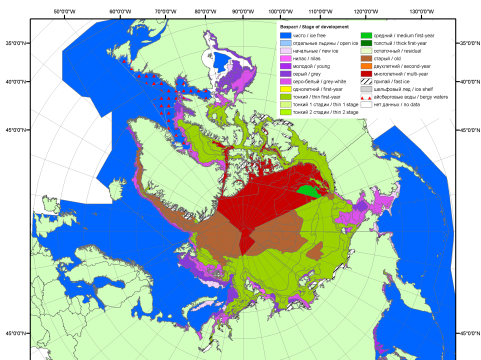 2011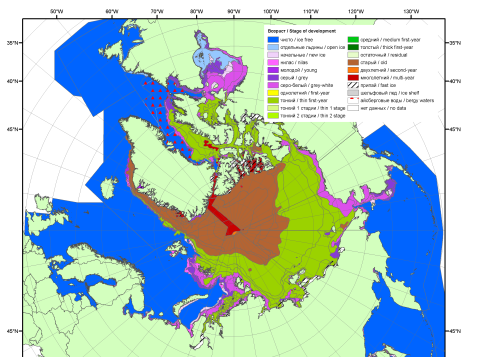 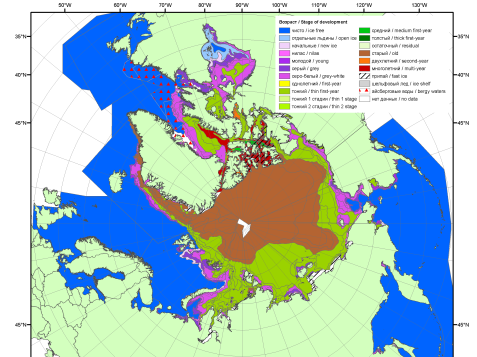 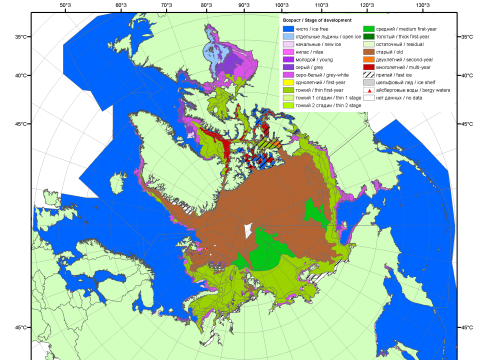 201220132014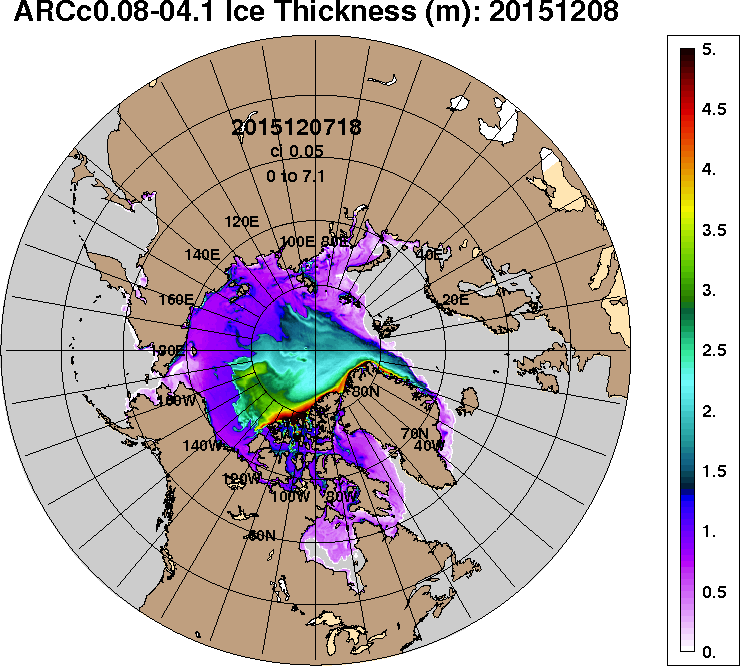 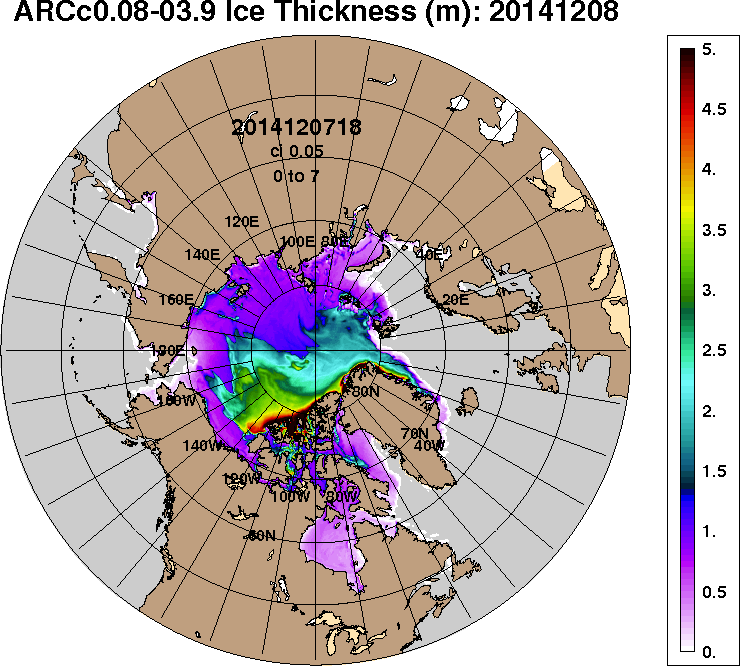 2015-12-082014-12-08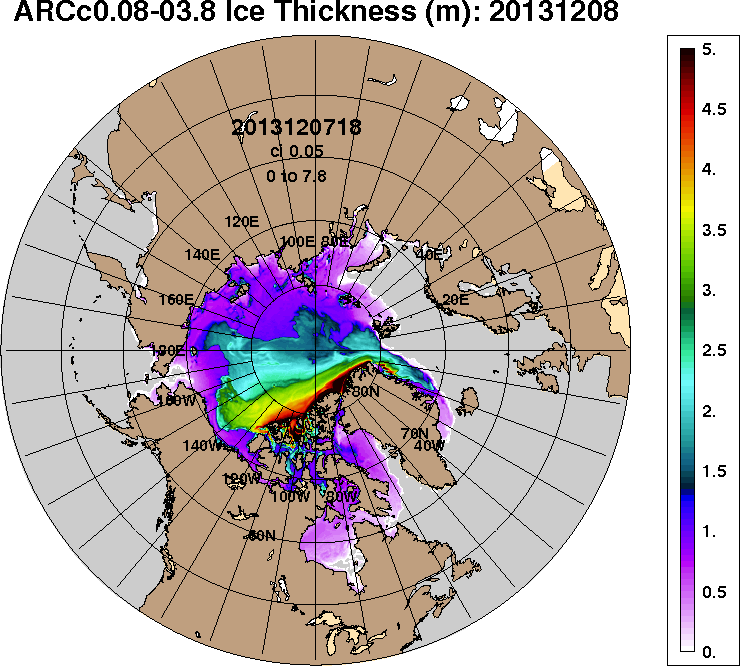 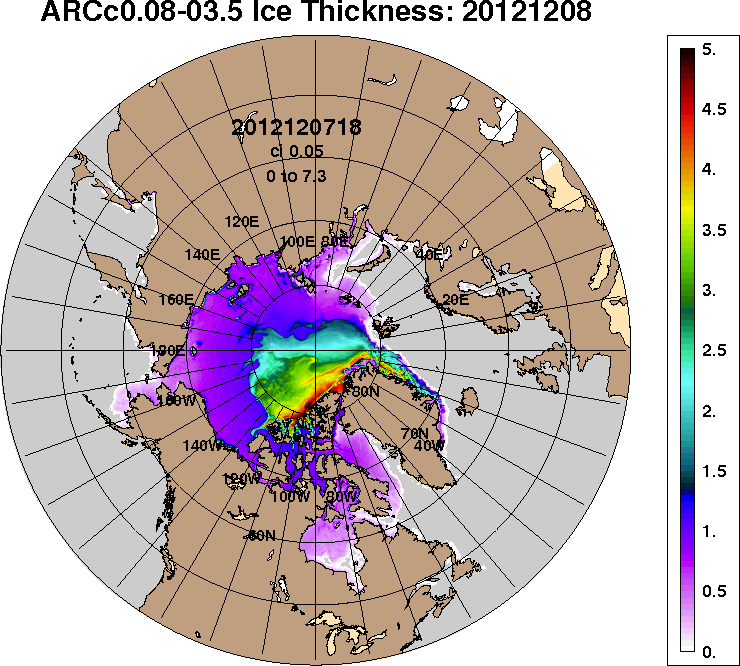 2013-12-082012-12-08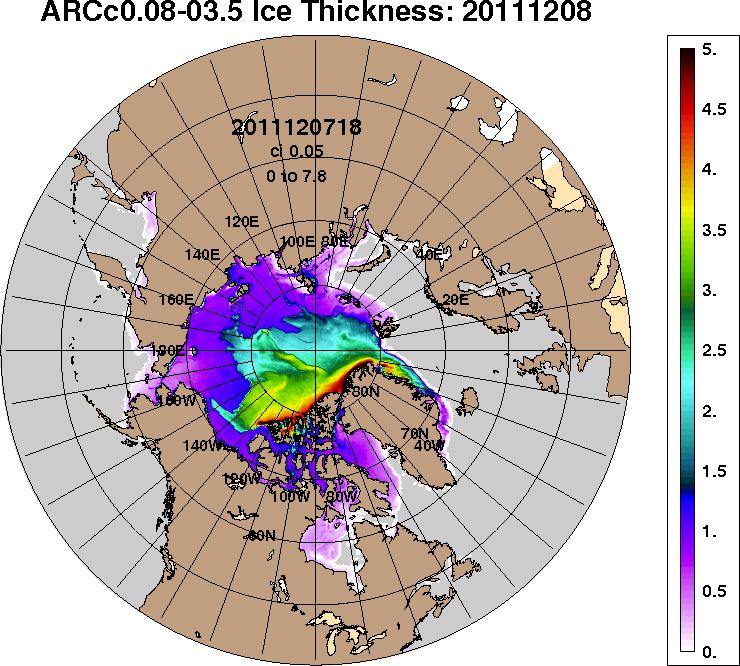 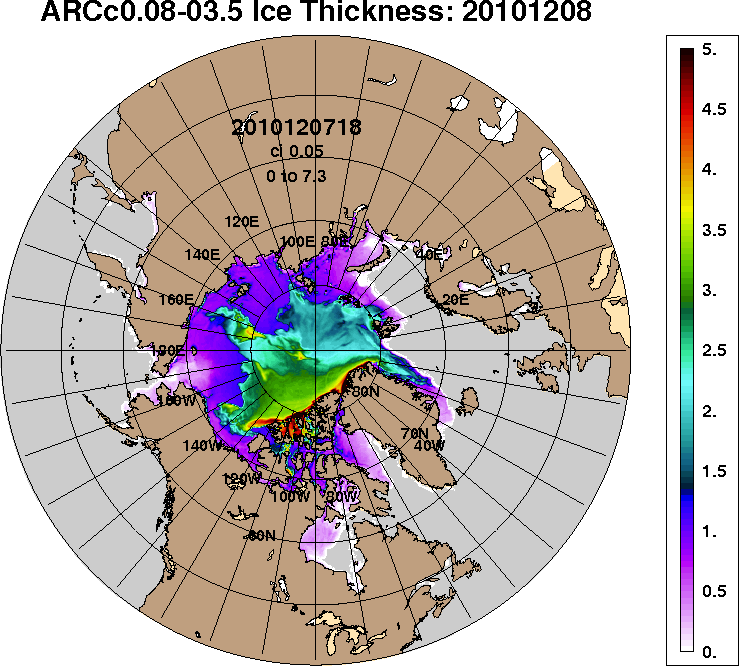 2011-12-082010-12-08РегионСеверная полярная областьСектор 45°W-95°E (Гренландское - Карское моря)Сектор 95°E-170°W (моря Лаптевых - Чукотское, Берингово, Охотское)Сектор 170°W-45°W (море Бофорта и Канадская Арктика)Северный Ледовитый океанМоря СМП (моря Карское-Чукотское)Разность676.9116.5172.9387.5388.7218.8тыс.кв.км/сут.96.716.624.755.455.531.3МесяцS, тыс. км2Аномалии, тыс км2/%Аномалии, тыс км2/%Аномалии, тыс км2/%Аномалии, тыс км2/%Аномалии, тыс км2/%Аномалии, тыс км2/%Аномалии, тыс км2/%МесяцS, тыс. км22010 г2011 г2012 г2013 г2014 г2005-2015гг1978-2015гг07.11-06.1210336.1215.290.2448.9-88.7-247.3-15.7-820.907.11-06.1210336.12.10.94.5-0.9-2.3-0.2-7.430.11-06.1211259.0262.4110.0237.6-279.8-310.3-13.1-803.530.11-06.1211259.02.41.02.2-2.4-2.7-0.1-6.7МесяцS, тыс. км2Аномалии, тыс км2/%Аномалии, тыс км2/%Аномалии, тыс км2/%Аномалии, тыс км2/%Аномалии, тыс км2/%Аномалии, тыс км2/%Аномалии, тыс км2/%МесяцS, тыс. км22010 г2011 г2012 г2013 г2014 г2005-2015гг1978-2015гг07.11-06.122179.2-464.9-191.2232.9-235.9-663.8-271.4-656.607.11-06.122179.2-17.6-8.112.0-9.8-23.3-11.1-23.230.11-06.122365.4-643.1-133.490.4-431.9-562.5-306.8-663.430.11-06.122365.4-21.4-5.34.0-15.4-19.2-11.5-21.9МесяцS, тыс. км2Аномалии, тыс км2/%Аномалии, тыс км2/%Аномалии, тыс км2/%Аномалии, тыс км2/%Аномалии, тыс км2/%Аномалии, тыс км2/%Аномалии, тыс км2/%МесяцS, тыс. км22010 г2011 г2012 г2013 г2014 г2005-2015гг1978-2015гг07.11-06.123359.23.8-14.2-71.9-34.2180.50.9-104.207.11-06.123359.20.1-0.4-2.1-1.05.70.0-3.030.11-06.123547.848.9-62.637.6118.0221.954.7-68.430.11-06.123547.81.4-1.71.13.46.71.6-1.9МесяцS, тыс. км2Аномалии, тыс км2/%Аномалии, тыс км2/%Аномалии, тыс км2/%Аномалии, тыс км2/%Аномалии, тыс км2/%Аномалии, тыс км2/%Аномалии, тыс км2/%МесяцS, тыс. км22010 г2011 г2012 г2013 г2014 г2005-2015гг1978-2015гг07.11-06.124797.7676.3295.6288.0181.4236.0254.8-60.207.11-06.124797.716.46.66.43.95.25.6-1.230.11-06.125345.9856.6306.2109.734.230.4239.0-71.630.11-06.125345.919.16.12.10.60.64.7-1.3МесяцS, тыс. км2Аномалии, тыс км2/%Аномалии, тыс км2/%Аномалии, тыс км2/%Аномалии, тыс км2/%Аномалии, тыс км2/%Аномалии, тыс км2/%Аномалии, тыс км2/%МесяцS, тыс. км22010 г2011 г2012 г2013 г2014 г2005-2015гг1978-2015гг07.11-06.129735.9-7.475.0384.2-231.0-497.3-78.6-735.207.11-06.129735.9-0.10.84.1-2.3-4.9-0.8-7.030.11-06.1210353.1-28.9154.2164.9-456.6-606.1-77.9-687.530.11-06.1210353.1-0.31.51.6-4.2-5.5-0.7-6.2МесяцS, тыс. км2Аномалии, тыс км2/%Аномалии, тыс км2/%Аномалии, тыс км2/%Аномалии, тыс км2/%Аномалии, тыс км2/%Аномалии, тыс км2/%Аномалии, тыс км2/%МесяцS, тыс. км22010 г2011 г2012 г2013 г2014 г2005-2015гг1978-2015гг07.11-06.122553.5-130.1-0.473.3-140.9-34.5-61.3-252.007.11-06.122553.5-4.80.03.0-5.2-1.3-2.3-9.030.11-06.122820.3-68.156.0116.5-31.059.312.8-111.530.11-06.122820.3-2.42.04.3-1.12.10.5-3.8МесяцМинимальное знач.Максимальное знач.Среднее знач.Медиана30.11-06.1210353.030.11.200613187.806.12.198012062.512092.3МесяцМинимальное знач.Максимальное знач.Среднее знач.Медиана30.11-06.122215.330.11.20123759.504.12.19883028.73038.7МесяцМинимальное знач.Максимальное знач.Среднее знач.Медиана30.11-06.123120.302.12.20074012.806.12.19983616.23619.4МесяцМинимальное знач.Максимальное знач.Среднее знач.Медиана30.11-06.124197.930.11.20106138.406.12.19925417.55410.0МесяцМинимальное знач.Максимальное знач.Среднее знач.Медиана30.11-06.129756.330.11.200612020.306.12.198011040.611150.6МесяцМинимальное знач.Максимальное знач.Среднее знач.Медиана30.11-06.122495.202.12.20073025.930.11.19792931.82978.9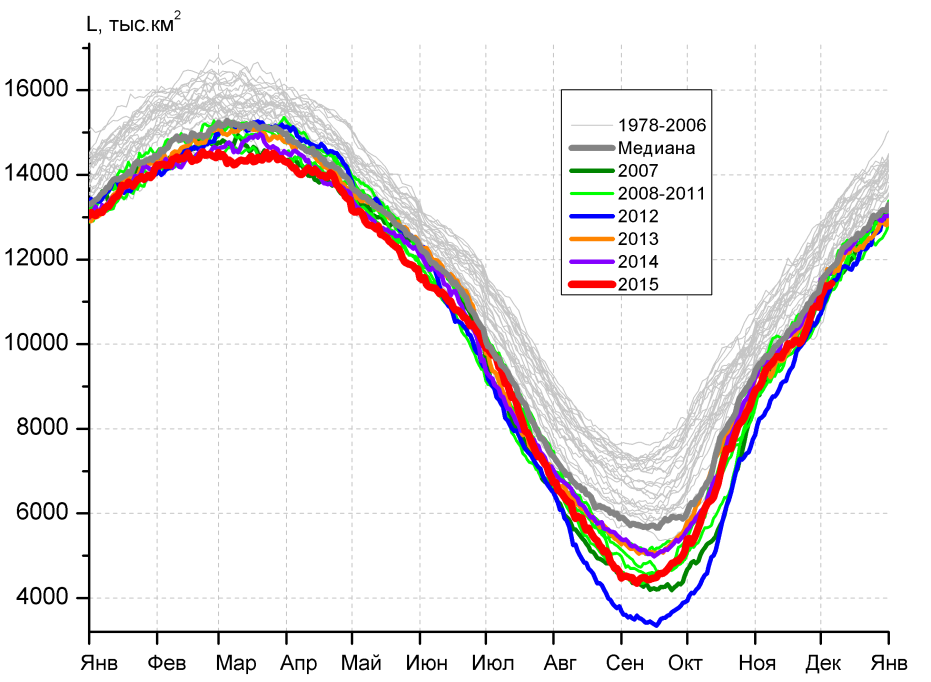 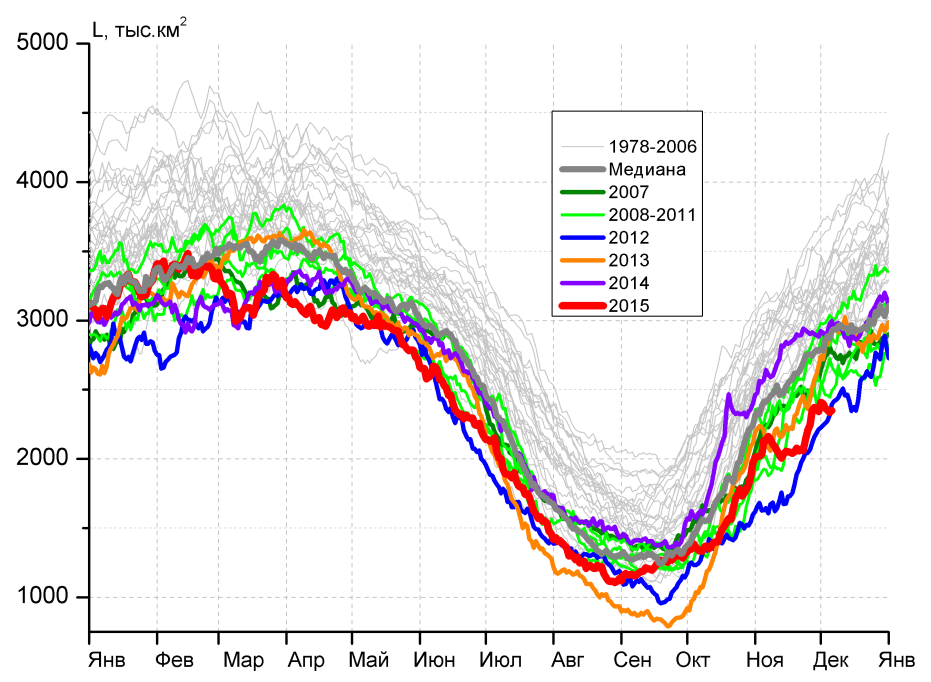 а)б)б)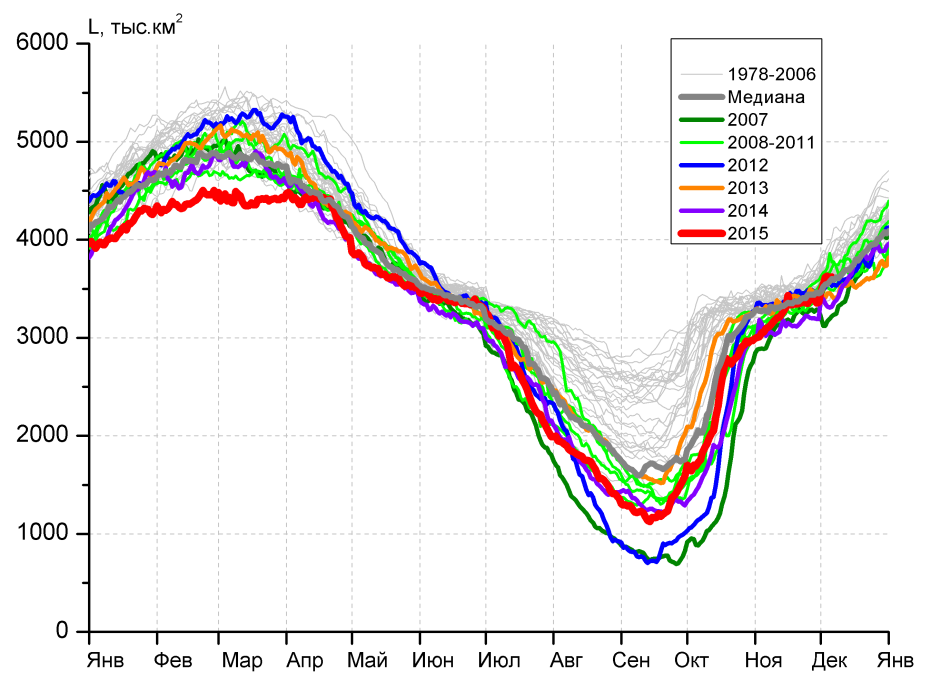 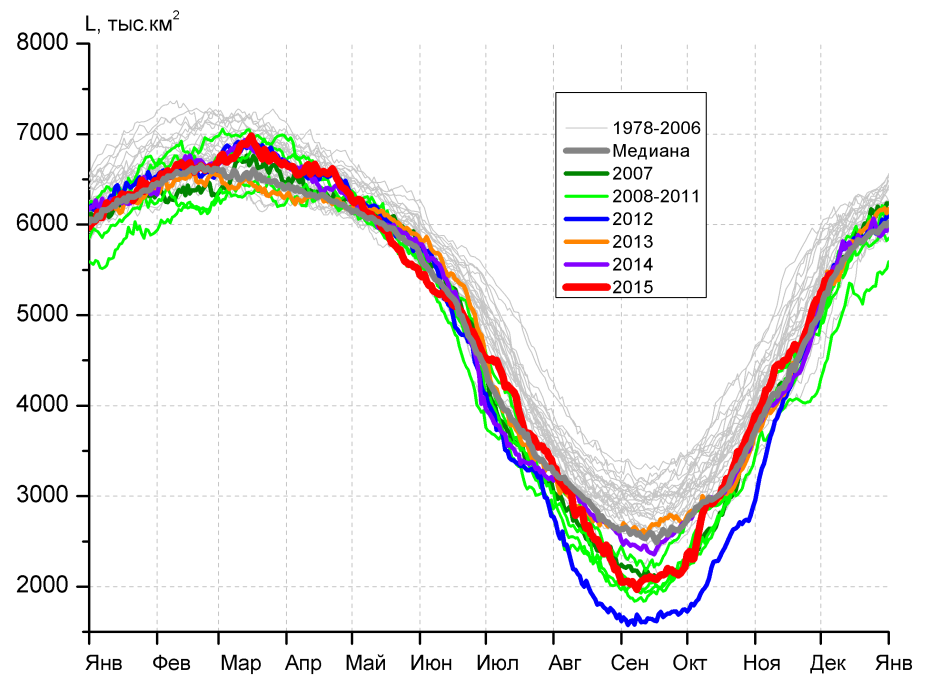 в)г)г)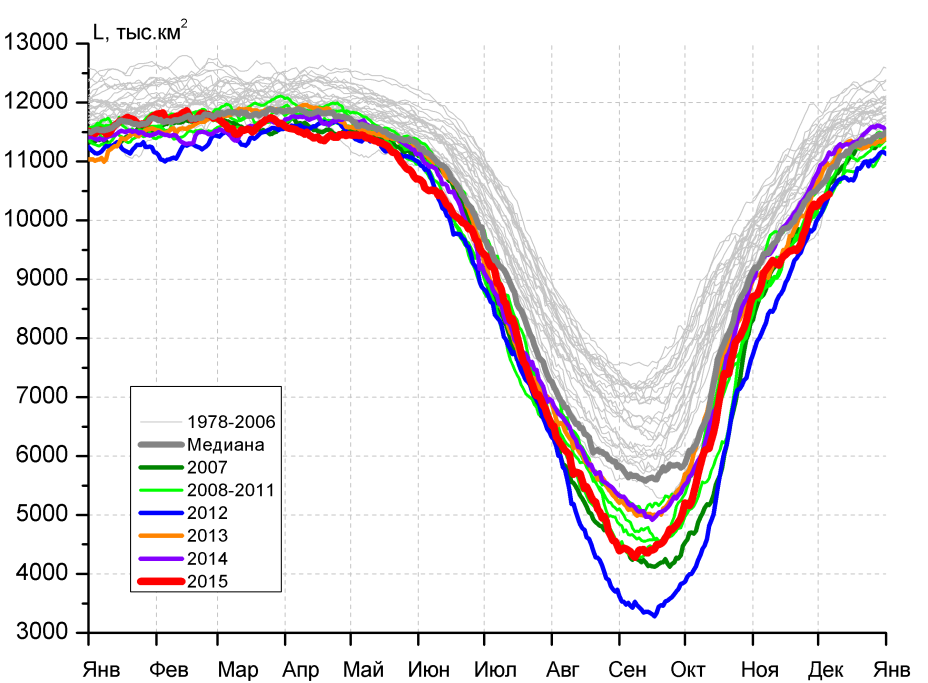 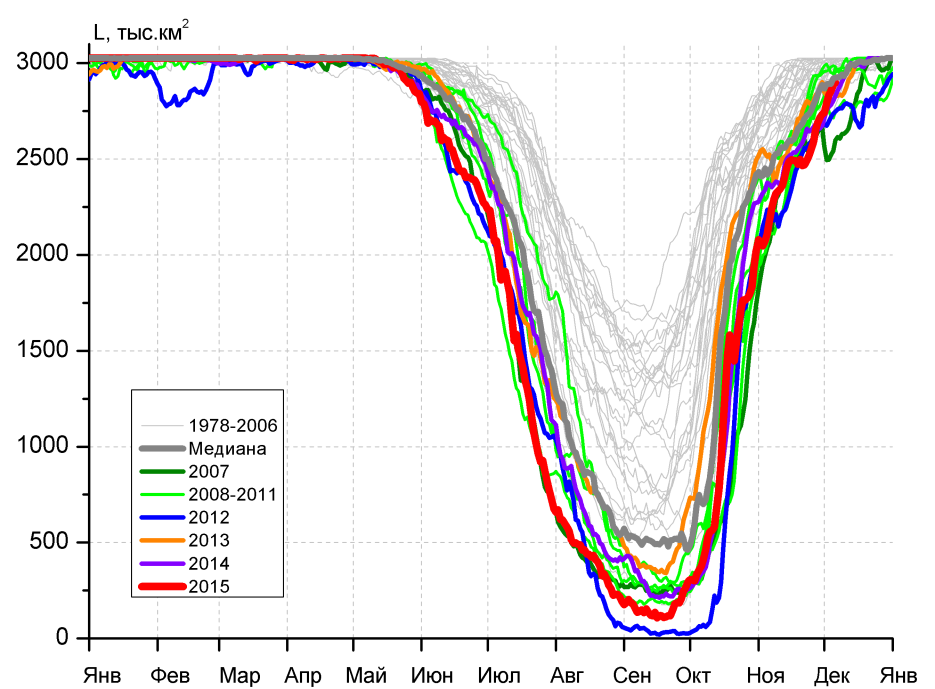 д)д)е)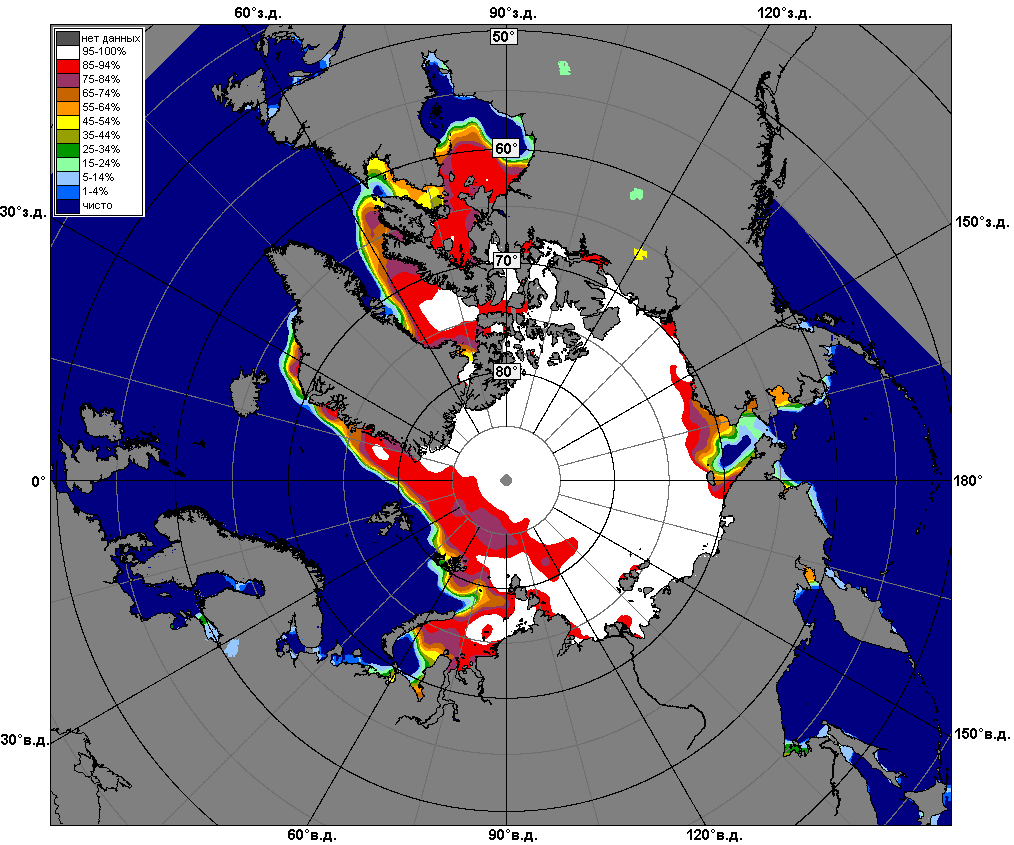 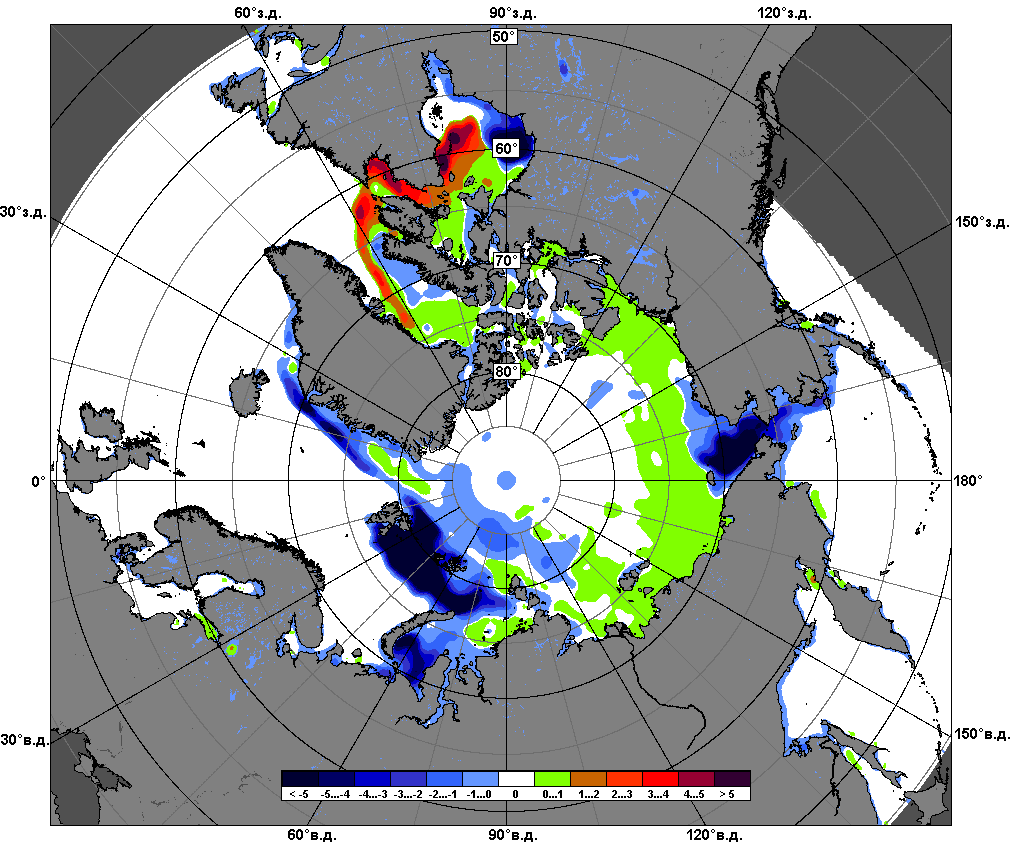 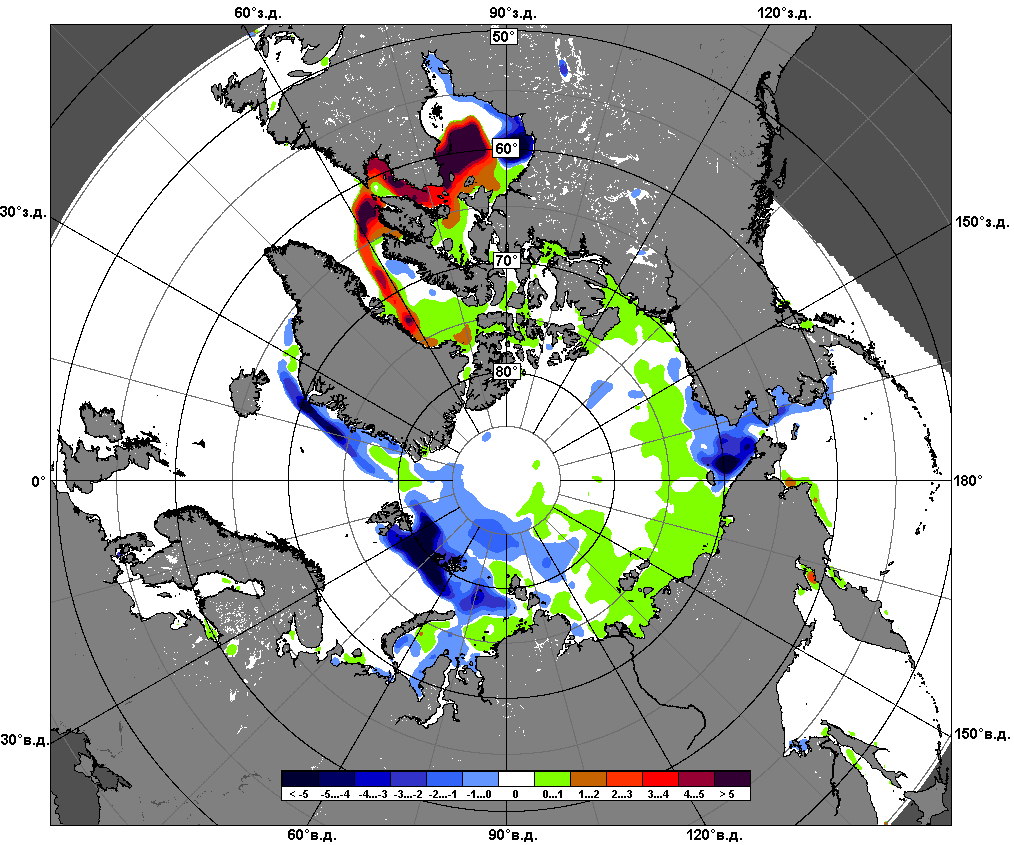 30.11 – 06.12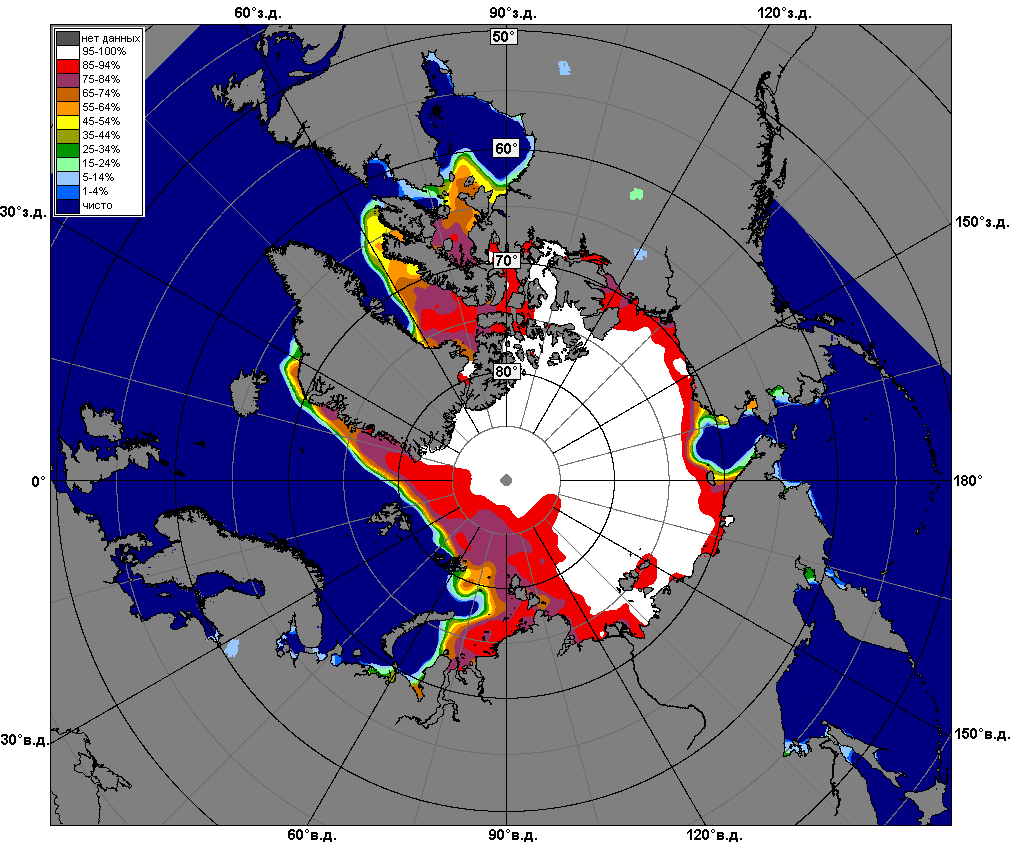 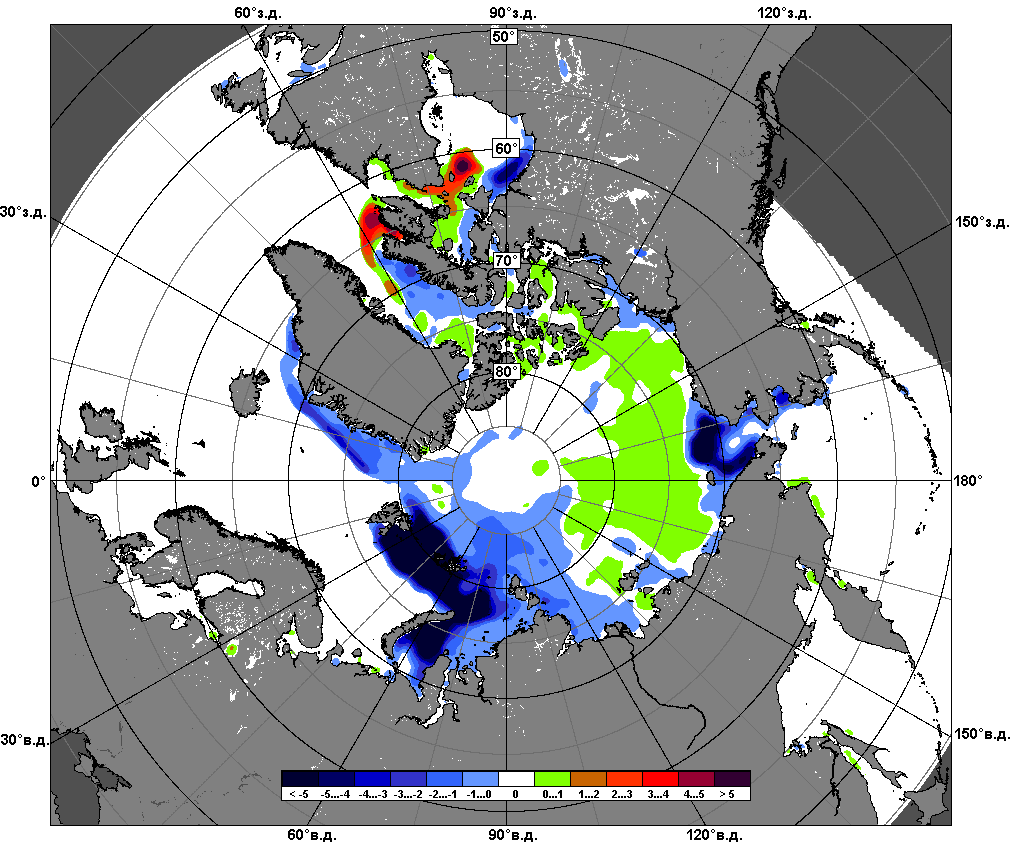 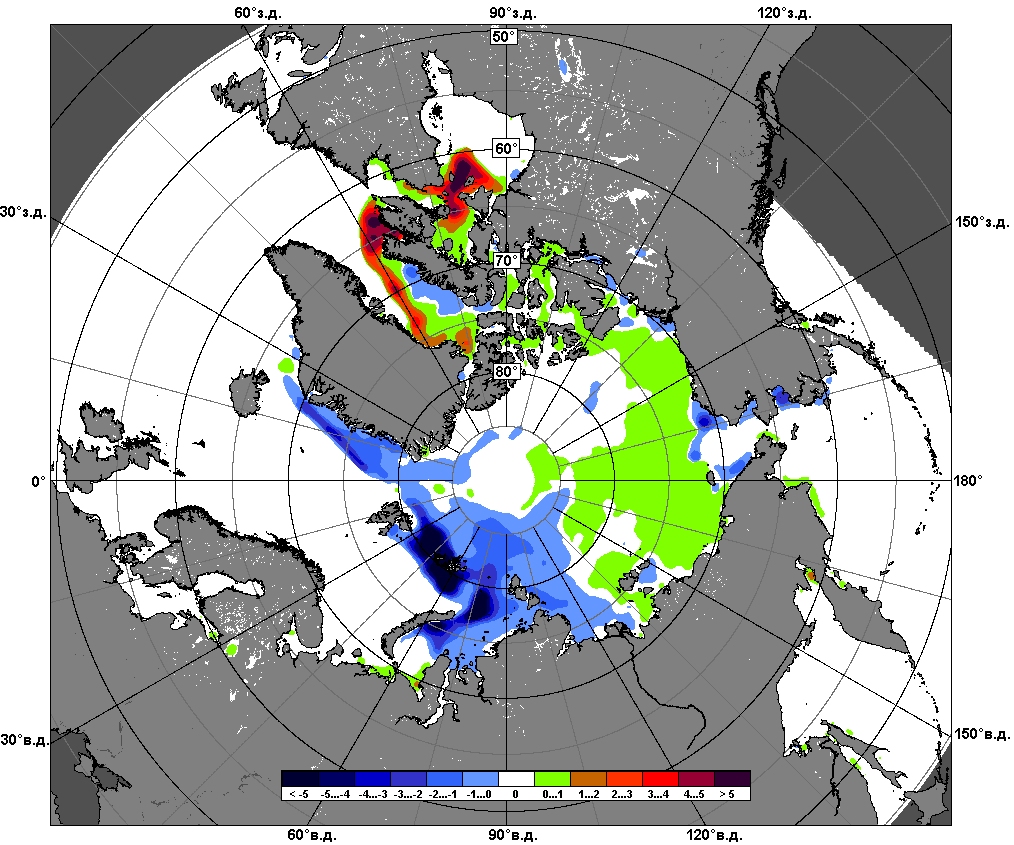 07.11 – 06.12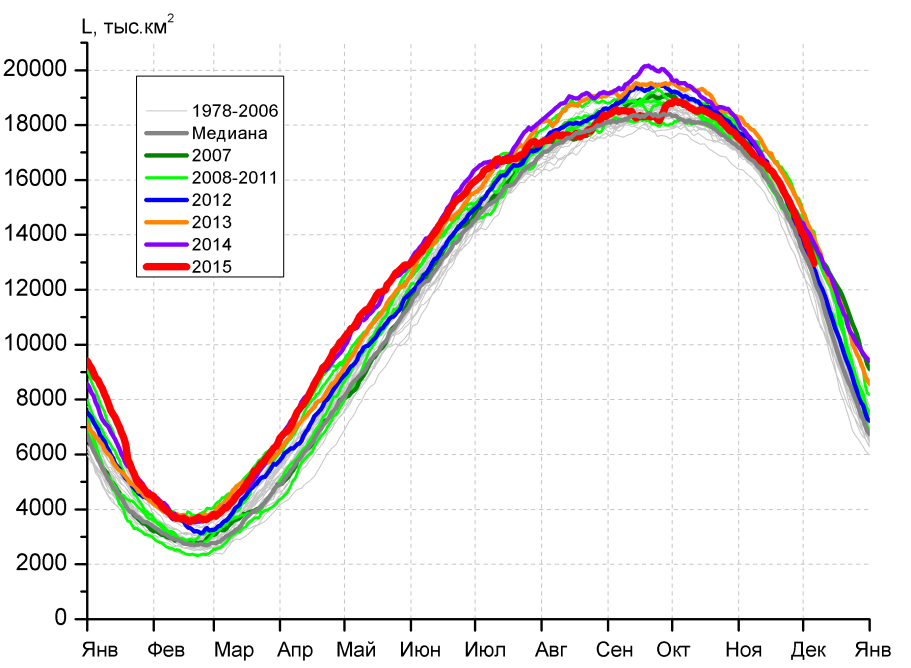 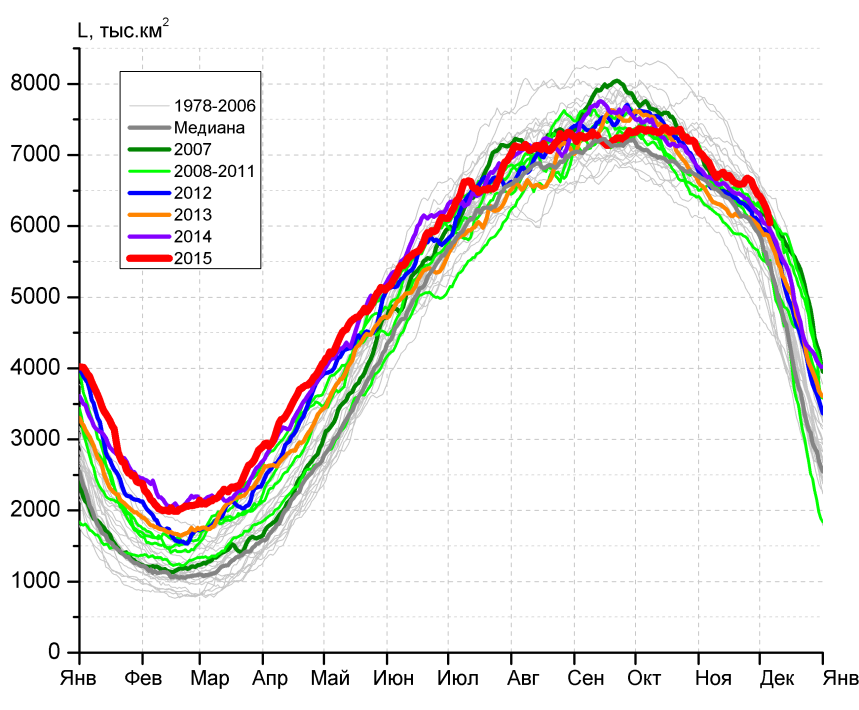 а)б)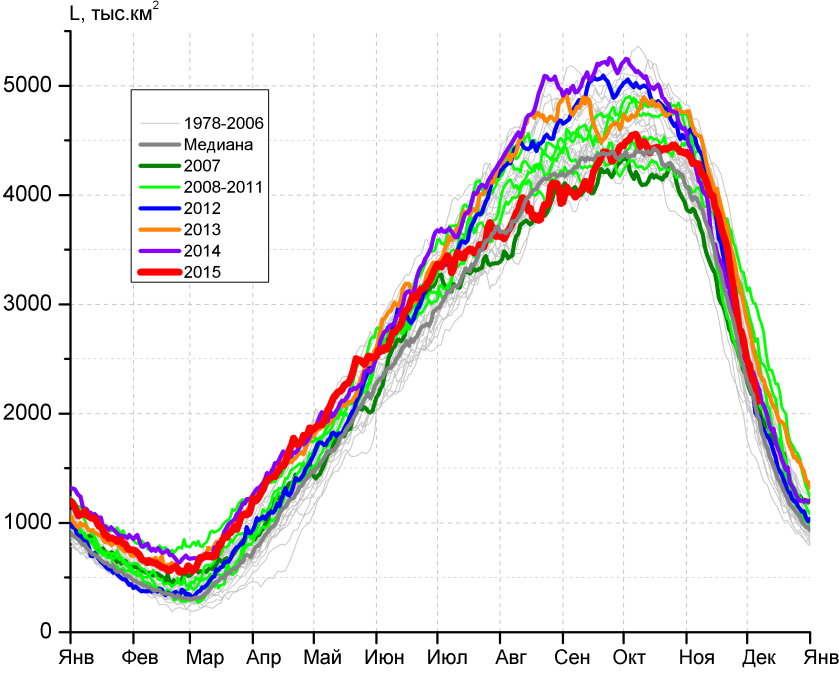 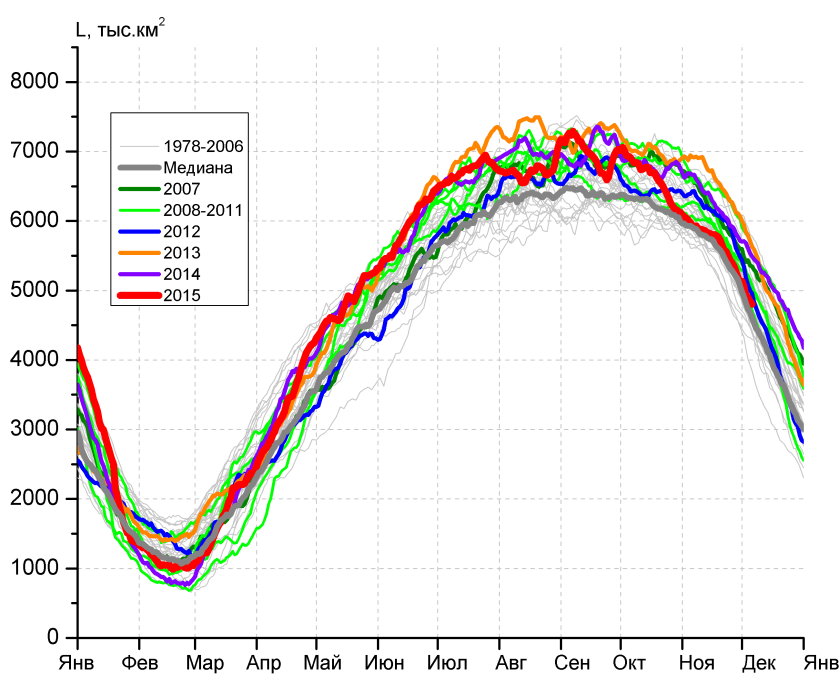 в)г)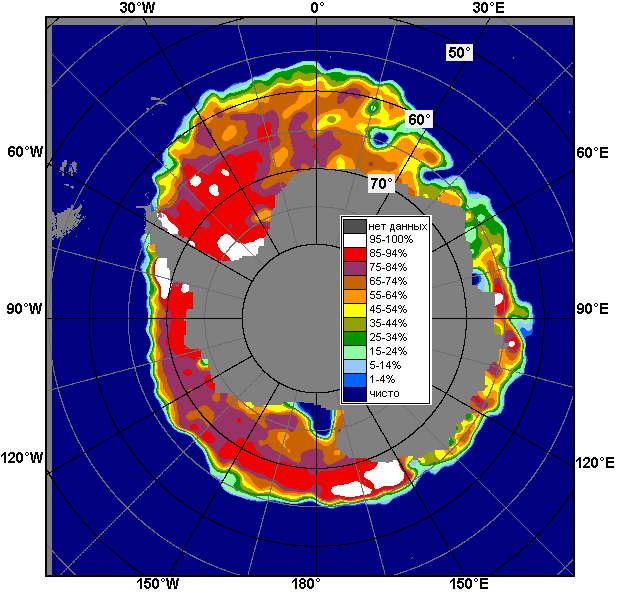 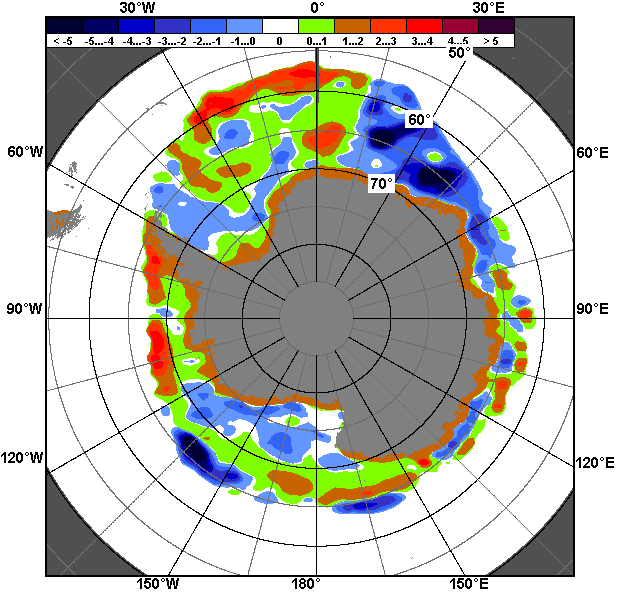 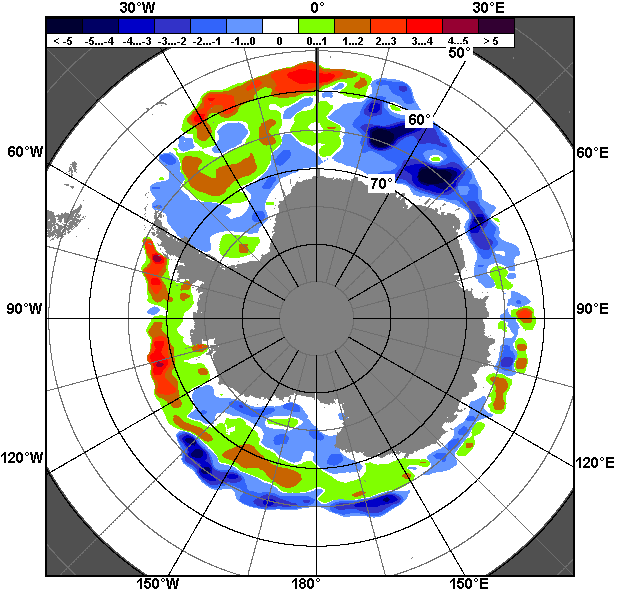 30.11 – 06.1230.11 – 06.1230.11 – 06.12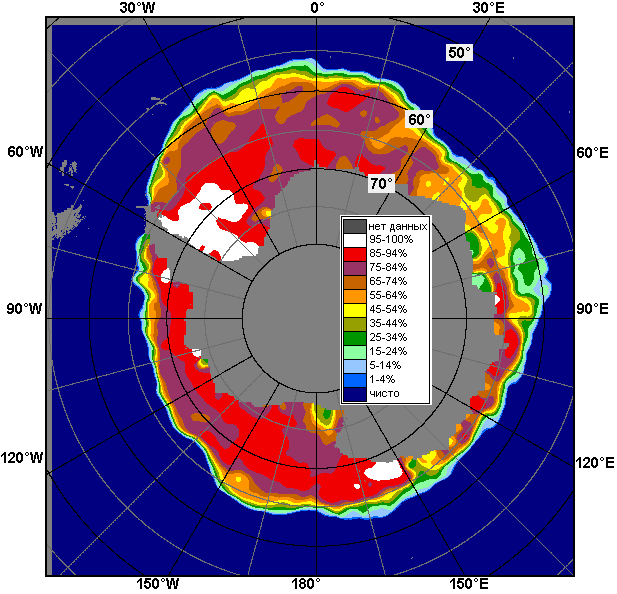 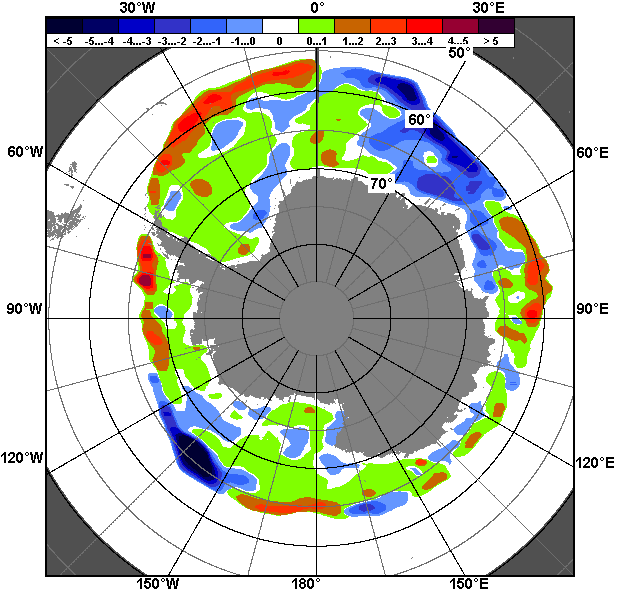 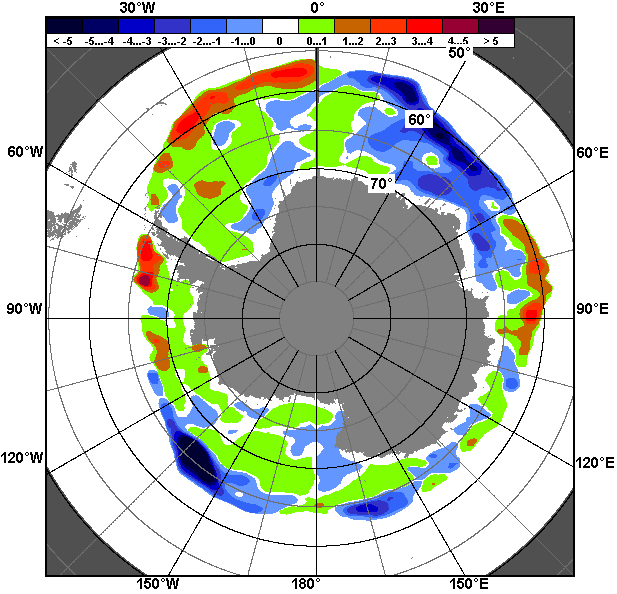 07.11 – 06.1207.11 – 06.1207.11 – 06.12РегионЮжный ОкеанАтлантический секторИндоокеанский сектор Тихоокеанский секторРазность-1322.5-316.8-590.5-415.2тыс.кв.км/сут.-188.9-45.3-84.4-59.3МесяцS, тыс. км2Аномалии, тыс км2/%Аномалии, тыс км2/%Аномалии, тыс км2/%Аномалии, тыс км2/%Аномалии, тыс км2/%Аномалии, тыс км2/%Аномалии, тыс км2/%МесяцS, тыс. км22010 г2011 г2012 г2013 г2014 г2005-2015гг1978-2015гг07.11-06.1215410.5-714.6354.842.9-703.1-220.5-71.8226.407.11-06.1215410.5-4.42.40.3-4.4-1.4-0.51.530.11-06.1213617.1-948.7-53.1245.8-834.0-503.1-147.5245.130.11-06.1213617.1-6.5-0.41.8-5.8-3.6-1.11.8МесяцS, тыс. км2Аномалии, тыс км2/%Аномалии, тыс км2/%Аномалии, тыс км2/%Аномалии, тыс км2/%Аномалии, тыс км2/%Аномалии, тыс км2/%Аномалии, тыс км2/%МесяцS, тыс. км22010 г2011 г2012 г2013 г2014 г2005-2015гг1978-2015гг07.11-06.126578.8392.2201.8295.8449.0191.9247.0252.707.11-06.126578.86.33.24.77.33.03.94.030.11-06.126293.2629.576.5336.5387.2224.3295.1406.430.11-06.126293.211.11.25.66.63.74.96.9МесяцS, тыс. км2Аномалии, тыс км2/%Аномалии, тыс км2/%Аномалии, тыс км2/%Аномалии, тыс км2/%Аномалии, тыс км2/%Аномалии, тыс км2/%Аномалии, тыс км2/%МесяцS, тыс. км22010 г2011 г2012 г2013 г2014 г2005-2015гг1978-2015гг07.11-06.123316.5-349.5311.7106.1-256.7153.6-8.7103.407.11-06.123316.5-9.510.43.3-7.24.9-0.33.230.11-06.122353.0-715.7126.4152.9-335.8-61.9-167.1-41.230.11-06.122353.0-23.35.76.9-12.5-2.6-6.6-1.7МесяцS, тыс. км2Аномалии, тыс км2/%Аномалии, тыс км2/%Аномалии, тыс км2/%Аномалии, тыс км2/%Аномалии, тыс км2/%Аномалии, тыс км2/%Аномалии, тыс км2/%МесяцS, тыс. км22010 г2011 г2012 г2013 г2014 г2005-2015гг1978-2015гг07.11-06.125515.2-757.3-158.7-353.8-895.4-566.0-309.7-129.607.11-06.125515.2-12.1-2.8-6.0-14.0-9.3-5.3-2.330.11-06.124970.9-862.5-255.9-243.6-885.4-665.6-275.5-120.230.11-06.124970.9-14.8-4.9-4.7-15.1-11.8-5.3-2.4МесяцМинимальное знач.Максимальное знач.Среднее знач.Медиана30.11-06.1211314.706.12.198215188.430.11.201013372.013377.4МесяцМинимальное знач.Максимальное знач.Среднее знач.Медиана30.11-06.124527.906.12.19906723.630.11.19885886.85945.9МесяцМинимальное знач.Максимальное знач.Среднее знач.Медиана30.11-06.121552.906.12.19863223.230.11.20102394.22388.5МесяцМинимальное знач.Максимальное знач.Среднее знач.Медиана30.11-06.123844.106.12.19796087.901.12.19985091.05089.5РегионS, тыс. км2Аномалии, тыс км2/%Аномалии, тыс км2/%Аномалии, тыс км2/%Аномалии, тыс км2/%Аномалии, тыс км2/%Аномалии, тыс км2/%Аномалии, тыс км2/%1978-2015гг1978-2015гг1978-2015гг1978-2015ггРегионS, тыс. км22010 г2011 г2012 г2013 г2014 г2005-2015гг1978-2015ггМинимум датаМаксимум датаСреднееМедианаСев. полярная область11259.0262.4110.0237.6-279.8-310.3-13.1-803.510353.030.11.200613187.806.12.198012062.512092.3Сев. полярная область11259.02.41.02.2-2.4-2.7-0.1-6.710353.030.11.200613187.806.12.198012062.512092.3Сектор 45°W-95°E2365.4-643.1-133.490.4-431.9-562.5-306.8-663.42215.330.11.20123759.504.12.19883028.73038.7Сектор 45°W-95°E2365.4-21.4-5.34.0-15.4-19.2-11.5-21.92215.330.11.20123759.504.12.19883028.73038.7Гренландское море515.3-90.3-79.7-38.4-155.7-15.2-74.5-142.4476.306.12.2002950.906.12.1988657.7623.6Гренландское море515.3-14.9-13.4-6.9-23.2-2.9-12.6-21.6476.306.12.2002950.906.12.1988657.7623.6Баренцево море111.0-387.1-146.8-81.6-184.4-395.8-187.9-382.786.805.12.2015851.006.12.1980493.7531.9Баренцево море111.0-77.7-56.9-42.4-62.4-78.1-62.9-77.586.805.12.2015851.006.12.1980493.7531.9Карское море727.5-68.2149.3210.0-34.2-109.0-5.6-60.7487.430.11.2012839.230.11.1979788.3826.7Карское море727.5-8.625.840.6-4.5-13.0-0.8-7.7487.430.11.2012839.230.11.1979788.3826.7Сектор 95°E-170°W3547.848.9-62.637.6118.0221.954.7-68.43120.302.12.20074012.806.12.19983616.23619.4Сектор 95°E-170°W3547.81.4-1.71.13.46.71.6-1.93120.302.12.20074012.806.12.19983616.23619.4Море Лаптевых674.30.00.00.00.00.00.00.0674.330.11.1978674.330.11.1978674.3674.3Море Лаптевых674.30.00.00.00.00.00.00.0674.330.11.1978674.330.11.1978674.3674.3Восточно-Сибирское море915.10.00.00.00.010.05.81.7838.403.12.2007915.130.11.1978913.4915.1Восточно-Сибирское море915.10.00.00.00.01.10.60.2838.403.12.2007915.130.11.1978913.4915.1Чукотское море503.40.1-93.2-93.43.2158.212.7-52.4225.902.12.2007597.330.11.1979555.8597.3Чукотское море503.40.0-15.6-15.70.645.82.6-9.4225.902.12.2007597.330.11.1979555.8597.3Берингово море114.312.1-175.8-129.838.449.2-77.9-114.121.902.12.2007538.905.12.2009228.4231.1Берингово море114.311.8-60.6-53.250.675.7-40.5-50.021.902.12.2007538.905.12.2009228.4231.1Сектор 170°W-45°W5345.9856.6306.2109.734.230.4239.0-71.64197.930.11.20106138.406.12.19925417.55410.0Сектор 170°W-45°W5345.919.16.12.10.60.64.7-1.34197.930.11.20106138.406.12.19925417.55410.0Море Бофорта486.60.00.00.00.00.00.00.0483.404.12.2003486.630.11.1978486.6486.6Море Бофорта486.60.00.00.00.00.00.00.0483.404.12.2003486.630.11.1978486.6486.6Гудзонов залив478.2237.8167.5-27.0-132.8-269.248.9-83.180.630.11.1998839.030.11.1986561.3566.8Гудзонов залив478.299.053.9-5.3-21.7-36.011.4-14.880.630.11.1998839.030.11.1986561.3566.8Море Лабрадор9.0-1.4-0.6-2.8-5.4-5.1-1.3-10.00.030.11.1998109.906.12.197819.011.2Море Лабрадор9.0-13.3-6.7-23.8-37.6-36.1-12.7-52.50.030.11.1998109.906.12.197819.011.2Дейвисов пролив329.6252.6108.9116.376.0159.6119.458.457.530.11.2010497.504.12.1982271.1276.5Дейвисов пролив329.6328.249.454.530.093.956.821.557.530.11.2010497.504.12.1982271.1276.5Канадский архипелаг1169.3296.0182.1116.953.950.7121.972.4852.830.11.20101190.130.11.19821096.91099.8Канадский архипелаг1169.333.918.411.14.84.511.66.6852.830.11.20101190.130.11.19821096.91099.8РегионS, тыс. км2Аномалии, тыс км2/%Аномалии, тыс км2/%Аномалии, тыс км2/%Аномалии, тыс км2/%Аномалии, тыс км2/%Аномалии, тыс км2/%Аномалии, тыс км2/%1978-2015гг1978-2015гг1978-2015гг1978-2015ггРегионS, тыс. км22010 г2011 г2012 г2013 г2014 г2005-2015гг1978-2015ггМинимум датаМаксимум датаСреднееМедианаСев. полярная область10336.1215.290.2448.9-88.7-247.3-15.7-820.98502.807.11.201213187.806.12.198011157.011160.3Сев. полярная область10336.12.10.94.5-0.9-2.3-0.2-7.48502.807.11.201213187.806.12.198011157.011160.3Сектор 45°W-95°E2179.2-464.9-191.2232.9-235.9-663.8-271.4-656.61606.007.11.20123759.504.12.19882835.82879.1Сектор 45°W-95°E2179.2-17.6-8.112.0-9.8-23.3-11.1-23.21606.007.11.20123759.504.12.19882835.82879.1Гренландское море512.6-24.9-38.7-38.2-88.9-20.1-49.3-98.2395.007.11.2002950.906.12.1988610.8591.0Гренландское море512.6-4.6-7.0-6.9-14.8-3.8-8.8-16.1395.007.11.2002950.906.12.1988610.8591.0Баренцево море78.9-263.9-125.7-6.0-60.5-390.6-150.3-352.26.810.11.2012851.006.12.1980431.0465.7Баренцево море78.9-77.0-61.4-7.0-43.4-83.2-65.6-81.76.810.11.2012851.006.12.1980431.0465.7Карское море616.1-90.840.8265.1-60.6-174.5-31.9-133.4153.410.11.2012839.207.11.1982749.5788.3Карское море616.1-12.87.175.5-9.0-22.1-4.9-17.8153.410.11.2012839.207.11.1982749.5788.3Сектор 95°E-170°W3359.23.8-14.2-71.9-34.2180.50.9-104.22954.407.11.20074012.806.12.19983463.33456.7Сектор 95°E-170°W3359.20.1-0.4-2.1-1.05.70.0-3.02954.407.11.20074012.806.12.19983463.33456.7Море Лаптевых674.30.00.00.10.00.00.00.0671.611.11.1978674.307.11.1978674.3674.3Море Лаптевых674.30.00.00.00.00.00.00.0671.611.11.1978674.307.11.1978674.3674.3Восточно-Сибирское море905.7-9.4-9.4-9.4-9.436.5-1.2-7.0769.607.11.2007915.107.11.1978912.7915.1Восточно-Сибирское море905.7-1.0-1.0-1.0-1.04.2-0.1-0.8769.607.11.2007915.107.11.1978912.7915.1Чукотское море357.4-29.8-31.8-182.5-70.9103.4-28.3-111.776.307.11.2007597.312.11.1994469.1507.3Чукотское море357.4-7.7-8.2-33.8-16.540.7-7.3-23.876.307.11.2007597.312.11.1994469.1507.3Берингово море57.17.5-87.7-105.94.121.2-50.8-79.15.921.11.2014538.905.12.2009136.2107.4Берингово море57.115.0-60.6-65.07.858.8-47.1-58.15.921.11.2014538.905.12.2009136.2107.4Сектор 170°W-45°W4797.7676.3295.6288.0181.4236.0254.8-60.23530.607.11.19986138.406.12.19924857.94827.6Сектор 170°W-45°W4797.716.46.66.43.95.25.6-1.23530.607.11.19986138.406.12.19924857.94827.6Море Бофорта486.68.60.015.91.50.02.61.5268.707.11.1998486.607.11.1978485.1486.6Море Бофорта486.61.80.03.40.30.00.50.3268.707.11.1998486.607.11.1978485.1486.6Гудзонов залив264.8181.9139.260.8-13.5-67.272.7-50.55.411.11.1994839.023.11.1986315.3253.8Гудзонов залив264.8219.4110.929.8-4.9-20.237.9-16.05.411.11.1994839.023.11.1986315.3253.8Море Лабрадор6.2-2.92.71.91.21.5-0.7-6.80.009.11.2011109.906.12.197813.09.5Море Лабрадор6.2-32.179.345.723.831.8-10.8-52.40.009.11.2011109.906.12.197813.09.5Дейвисов пролив255.0200.8107.4155.2120.7179.7121.968.24.209.11.2012497.504.12.1982186.8189.6Дейвисов пролив255.0371.272.7155.590.0238.991.736.54.209.11.2012497.504.12.1982186.8189.6Канадский архипелаг1078.1234.6136.8120.858.051.097.748.4764.607.11.19981190.117.11.19861029.71017.1Канадский архипелаг1078.127.814.512.65.75.010.04.7764.607.11.19981190.117.11.19861029.71017.1РегионS, тыс. км2Аномалии, тыс км2/%Аномалии, тыс км2/%Аномалии, тыс км2/%Аномалии, тыс км2/%Аномалии, тыс км2/%Аномалии, тыс км2/%Аномалии, тыс км2/%1978-2015гг1978-2015гг1978-2015гг1978-2015ггРегионS, тыс. км22010 г2011 г2012 г2013 г2014 г2005-2015гг1978-2015ггМинимум датаМаксимум датаСреднееМедианаЮжный Океан13617.1-948.7-53.1245.8-834.0-503.1-147.5245.111314.706.12.198215188.430.11.201013372.013377.4Южный Океан13617.1-6.5-0.41.8-5.8-3.6-1.11.811314.706.12.198215188.430.11.201013372.013377.4Атлантический сектор6293.2629.576.5336.5387.2224.3295.1406.44527.906.12.19906723.630.11.19885886.85945.9Атлантический сектор6293.211.11.25.66.63.74.96.94527.906.12.19906723.630.11.19885886.85945.9Западная часть моря Уэдделла2115.8500.487.0-153.4-35.0-98.254.651.71372.006.12.20012418.930.11.19972064.12073.8Западная часть моря Уэдделла2115.831.04.3-6.8-1.6-4.42.62.51372.006.12.20012418.930.11.19972064.12073.8Восточная часть моря Уэдделла4177.4129.1-10.6489.9422.2322.5240.5354.72466.706.12.19824445.830.11.20033822.73891.1Восточная часть моря Уэдделла4177.43.2-0.313.311.28.46.19.32466.706.12.19824445.830.11.20033822.73891.1Индоокеанский сектор2353.0-715.7126.4152.9-335.8-61.9-167.1-41.21552.906.12.19863223.230.11.20102394.22388.5Индоокеанский сектор2353.0-23.35.76.9-12.5-2.6-6.6-1.71552.906.12.19863223.230.11.20102394.22388.5Море Космонавтов585.4-677.97.8-105.8-193.9-136.4-236.8-192.2402.806.12.19861299.730.11.2010777.7777.2Море Космонавтов585.4-53.71.3-15.3-24.9-18.9-28.8-24.7402.806.12.19861299.730.11.2010777.7777.2Море Содружества690.1-163.7156.4121.537.9-125.9-32.7-6.6395.506.12.19781049.630.11.1985696.7688.1Море Содружества690.1-19.229.321.45.8-15.4-4.5-0.9395.506.12.19781049.630.11.1985696.7688.1Море Моусона1077.5125.9-37.8137.1-179.8200.5102.4157.6616.106.12.19911328.530.11.2013919.8903.6Море Моусона1077.513.2-3.414.6-14.322.910.517.1616.106.12.19911328.530.11.2013919.8903.6Тихоокеанский сектор4970.9-862.5-255.9-243.6-885.4-665.6-275.5-120.23844.106.12.19796087.901.12.19985091.05089.5Тихоокеанский сектор4970.9-14.8-4.9-4.7-15.1-11.8-5.3-2.43844.106.12.19796087.901.12.19985091.05089.5Море Росса4225.7-863.6-435.5-71.3-635.1-711.6-334.4-189.33012.406.12.19795515.530.11.19984415.04379.2Море Росса4225.7-17.0-9.3-1.7-13.1-14.4-7.3-4.33012.406.12.19795515.530.11.19984415.04379.2Море Беллинсгаузена745.21.1179.5-172.4-250.346.058.969.1318.506.12.20081156.101.12.1986676.0642.7Море Беллинсгаузена745.20.131.7-18.8-25.16.68.610.2318.506.12.20081156.101.12.1986676.0642.7РегионS, тыс. км2Аномалии, тыс км2/%Аномалии, тыс км2/%Аномалии, тыс км2/%Аномалии, тыс км2/%Аномалии, тыс км2/%Аномалии, тыс км2/%Аномалии, тыс км2/%1978-2015гг1978-2015гг1978-2015гг1978-2015ггРегионS, тыс. км22010 г2011 г2012 г2013 г2014 г2005-2015гг1978-2015ггМинимум датаМаксимум датаСреднееМедианаЮжный Океан15410.5-714.6354.842.9-703.1-220.5-71.8226.411314.706.12.198217842.707.11.201315184.115350.0Южный Океан15410.5-4.42.40.3-4.4-1.4-0.51.511314.706.12.198217842.707.11.201315184.115350.0Атлантический сектор6578.8392.2201.8295.8449.0191.9247.0252.74527.906.12.19907711.607.11.19886326.26364.0Атлантический сектор6578.86.33.24.77.33.03.94.04527.906.12.19907711.607.11.19886326.26364.0Западная часть моря Уэдделла2244.3543.0208.5-28.374.025.4139.3120.81372.006.12.20012691.314.11.19972123.42128.8Западная часть моря Уэдделла2244.331.910.2-1.23.41.16.65.71372.006.12.20012691.314.11.19972123.42128.8Восточная часть моря Уэдделла4334.6-150.8-6.7324.1375.1166.5107.8131.82466.706.12.19825335.707.11.19884202.74252.0Восточная часть моря Уэдделла4334.6-3.4-0.28.19.54.02.63.12466.706.12.19825335.707.11.19884202.74252.0Индоокеанский сектор3316.5-349.5311.7106.1-256.7153.6-8.7103.41552.906.12.19864668.107.11.19933213.13269.9Индоокеанский сектор3316.5-9.510.43.3-7.24.9-0.33.21552.906.12.19864668.107.11.19933213.13269.9Море Космонавтов877.6-486.8-5.5-84.1-208.9-135.2-188.0-131.5402.806.12.19861492.809.11.20031009.11041.4Море Космонавтов877.6-35.7-0.6-8.7-19.2-13.4-17.6-13.0402.806.12.19861492.809.11.20031009.11041.4Море Содружества1147.75.2400.353.8134.2108.198.0132.5395.506.12.19781569.007.11.19841015.21023.9Море Содружества1147.70.553.64.913.210.49.313.1395.506.12.19781569.007.11.19841015.21023.9Море Моусона1291.2132.1-83.1136.4-182.1180.781.4102.4616.106.12.19912057.407.11.19781188.71180.3Море Моусона1291.211.4-6.011.8-12.416.36.78.6616.106.12.19912057.407.11.19781188.71180.3Тихоокеанский сектор5515.2-757.3-158.7-353.8-895.4-566.0-309.7-129.63844.106.12.19796925.908.11.20135644.75683.3Тихоокеанский сектор5515.2-12.1-2.8-6.0-14.0-9.3-5.3-2.33844.106.12.19796925.908.11.20135644.75683.3Море Росса4631.6-882.7-408.5-250.4-667.0-663.9-422.2-252.73012.406.12.19795820.408.11.20104884.34921.7Море Росса4631.6-16.0-8.1-5.1-12.6-12.5-8.4-5.23012.406.12.19795820.408.11.20104884.34921.7Море Беллинсгаузена883.6125.4249.8-103.5-228.497.9112.5123.2318.506.12.20081310.419.11.1986760.5739.3Море Беллинсгаузена883.616.539.4-10.5-20.512.514.616.2318.506.12.20081310.419.11.1986760.5739.3РегионСев. полярная областьСектор 45°W-95°EГренландское мореБаренцево мореРазность676.9116.5-32.819.8тыс.кв.км/сут.96.716.6-4.72.8РегионКарское мореСектор 95°E-170°WМоре ЛаптевыхВосточно-Сибирское мореРазность104.4172.90.00.0тыс.кв.км/сут.14.924.70.00.0РегионЧукотское мореБерингово мореСектор 170°W-45°WМоре БофортаРазность114.441.5387.50.0тыс.кв.км/сут.16.35.955.40.0РегионГудзонов заливМоре ЛабрадорДейвисов проливКанадский архипелагРазность115.75.444.674.4тыс.кв.км/сут.16.50.86.410.6РегионЮжный ОкеанАтлантический секторЗападная часть моря УэдделлаВосточная часть моря УэдделлаРазность-1322.5-316.8-92.3-224.5тыс.кв.км/сут.-188.9-45.3-13.2-32.1РегионИндоокеанский секторМоре КосмонавтовМоре СодружестваМоре МоусонаРазность-590.5-198.4-220.2-171.9тыс.кв.км/сут.-84.4-28.3-31.5-24.6РегионТихоокеанский секторМоре РоссаМоре БеллинсгаузенаРазность-415.2-329.4-85.8тыс.кв.км/сут.-59.3-47.1-12.3